SPECYFIKACJA WARUNKÓW ZAMÓWIENIAna realizację zamówienia Teatru Muzycznego ROMA pn.Obsługa techniczna prób, spektakli, wydarzeń artystycznych repertuarowych, pozarepertuarowych oraz prac technicznych i przygotowawczych w Teatrze Muzycznym Roma.sprawa nr 2/2022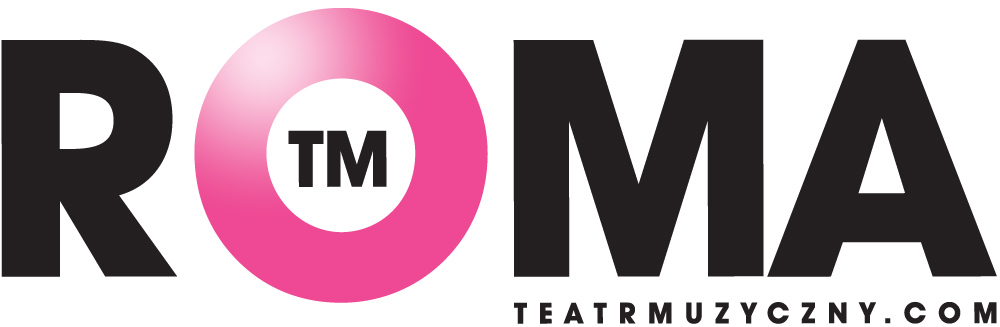 ZATWIERDZIŁ: Wojciech Kępczyński……………………………..14.03.2022 r.1. Nazwa oraz adres Zamawiającego.Teatr Muzyczny ROMA w Warszawie, ul. Nowogrodzka 49, 00-695 WarszawaAdres poczty elektronicznej Teatru: sekretariat@teatrroma.plStrona internetowa Teatru: http://www.teatrroma.plE-mail do korespondencji ws. zamówienia: przetargi@teatrroma.plAdres strony internetowej prowadzonego postępowania: https://www.teatrroma.pl/zamowienie/Oferty będą składane za pomocą: https://miniportal.uzp.gov.pl/, ePUAPu https://epuap.gov.pl/wps/portalREGON: 	000278072 	 NIP: 526-030-78-50EURONIP: PL 5260307850Godziny pracy: od poniedziałku do piątku w godzinach 9:00 – 17:00.2. Adres strony internetowej, na której udostępniane będą zmiany i wyjaśnienia treści SWZ oraz inne dokumenty zamówienia bezpośrednio związane z postępowaniem o udzielenie zamówienia.Zmiany i wyjaśnienia treści SWZ oraz inne dokumenty zamówienia bezpośrednio związane z postepowaniem o udzielenie zamówienia będą udostępniane na stronie internetowej: https://www.teatrroma.pl/zamowienie/3. Tryb udzielenia zamówienia.Postępowanie prowadzone jest w trybie przetargu nieograniczonego na podstawie art.  132 ustawy z dnia 11 września 2019 r. - Prawo zamówień publicznych (Dz. U. z 2021 r.  poz. 1129).Rodzaj zamówienia: usługi.Definicje i skróty.ePuap – skrzynka pocztowa do składania ofert ePUAP (/TMROMA/SkrytkaESP) pod adresem https://epuap.gov.pl/wps/portal,Godzina (roboczogodzina) – 60 minut zegarowych,Impreza - spektakl, próba, koncert, konferencja prasowa lub inne wydarzenie artystyczne odbywające się w Teatrze,JEDZ – jednolity europejski dokument zamówienia,Obiekt – siedziba Zamawiającego,OPZ – opis przedmiotu zamówienia,Miniportal – platforma do szyfrowania ofert pod adresem https://miniportal.uzp.gov.pl/, SWZ – specyfikacja warunków zamówienia,Ustawa lub pzp – Ustawa Prawo zamówień publicznych z dnia 11 września 2019 r. - Prawo zamówień publicznych (Dz. U. z 2021 r., poz. 1129) ze zm.,Zamawiający lub Teatr – Teatr Muzyczny Roma w Warszawie, ul. Nowogrodzka 49, 00-695 Warszawa,Wykonawca – należy przez to rozumieć osobę fizyczną, osobę prawną albo jednostkę organizacyjną nieposiadającą osobowości prawnej, która oferuje na rynku wykonanie robót budowlanych lub obiektu budowlanego, dostawę produktów lub świadczenie usług lub ubiega się o udzielenie zamówienia, złożyła ofertę lub zawarła umowę w sprawie zamówienia publicznego.W kwestiach nieuregulowanych w SWZ zastosowanie mają przepisy pzp oraz przepisy aktów wykonawczych do pzp.4. Informacja, czy Zamawiający przewiduje wybór najkorzystniejszej oferty z możliwością prowadzenia negocjacji.Zamawiający nie przewiduje wyboru najkorzystniejszej oferty z możliwością prowadzenia negocjacji.5. Opis przedmiotu zamówienia.Nazwy i kody zamówienia według Wspólnego Słownika Zamówień:71356000-8 usługi techniczne,79952100-3 usługi w zakresie organizacji imprez kulturalnych,92000000-1 usługi rekreacyjne, kulturalne i sportowe,92370000-5 usługi techników dźwięku.Przedmiotem zamówienia jest obsługa techniczna wydarzeń artystycznych (repertuarowych i pozarepertuarowych), spektakli, koncertów, prób oraz konferencji prasowych - (zwanych dalej Imprezami), zarówno w siedzibie Zamawiającego jak poza nią. Zamówienie obejmuje również wykonywanie prac technicznych w Obiekcie Zamawiającego oraz magazynie scenografii znajdującym się poza Obiektem Zamawiającego. Transport pracowników do magazynu i z powrotem zapewnia Zamawiający.Wykonawca będzie zobowiązany do zapewnienia obsługi scenicznych urządzeń, a w szczególności urządzeń elektrycznych, jak również elementów scenografii oraz wykonywania prac związanych z przebudową lub zmianą dekoracji (scenografii) z bieżącego repertuaru lub zmianą na dekorację nową - premierową lub wznowieniową.Wykonawca będzie zobowiązany do zapewnienia obsługi na każdej wskazanej przez Zamawiającego Imprezie. Podczas Imprez pracownicy Wykonawcy będą obsługiwać dekoracje i urządzenia sceniczne w celu zapewnienia ich rozmieszczenia zgodnie ze scenariuszem przedstawienia i wskazówkami reżysera lub innej osoby wskazanej przez Zamawiającego. Zamawiający przewiduje (szacuje), że w trakcie zamówienia zostanie zlecone 38 190 godzin, w tym:- 26 150 godzin dla pracowników technicznych,- 12 040 godzin dla pracowników realizujących,przy założeniu, że liczba roboczogodzin dla imprez pozarepertuarowych (w Siedzibie i poza Siedzibą) wyniesie:- 1 680 godzin dla pracowników technicznych,- 4 200 godzin dla pracowników realizujących.Wykonawca zobowiązany jest do posiadania w okresie obowiązywania umowy ważnego ubezpieczenia od odpowiedzialności cywilnej za szkody wyrządzone przy wykonywaniu czynności objętych zamówieniem na kwotę nie mniejszą niż 1 000 000 zł. (w tym do 100 tysięcy złotych – czyste straty).Wykonawca powinien zatrudnić na umowę o pracę w wymiarze pełnego etatu:- jednego pracownika z doświadczeniem jednorocznym w zakresie kierowania zespołem technicznym na stanowisku – Koordynatora,  - jednego pracownika z doświadczeniem w zakresie elektryki na stanowisku - specjalista elektryk z uprawnieniami wymaganymi przepisami określonymi w prawie polskim.Szczegółowy OPZ stanowi załącznik nr 3 do SWZ.6. Termin wykonania zamówienia.Wykonawca zobowiązany jest zrealizować przedmiot zamówienia w terminie 12 miesięcy – od dnia 01.08.2022 r. do 31.07.2023 r.7. Projektowane postanowienia umowy w sprawie zamówienia publicznego, które zostaną wprowadzone do treści tej umowy.Projektowane postanowienia umowy w sprawie zamówienia publicznego, które zostaną wprowadzone do treści tej umowy, określone zostały w załączniku nr 1 do SWZ.8. Informacje o środkach komunikacji elektronicznej, przy użyciu których Zamawiający będzie komunikował się z wykonawcami, oraz informacje o wymaganiach technicznych i organizacyjnych sporządzania, wysyłania i odbierania korespondencji elektronicznej.1. W postępowaniu o udzielenie zamówienia komunikacja między Zamawiającym, a Wykonawcami odbywa się drogą elektroniczną przy użyciu miniPortalu https://miniportal.uzp.gov.pl/, ePUAPu https://epuap.gov.pl/wps/portal (składanie ofert) oraz poczty elektronicznej przetargi@teatrroma.pl (pozostała komunikacja).2. Wykonawca zamierzający wziąć udział w postępowaniu o udzielenie zamówienia publicznego, musi posiadać konto na ePUAP. Wykonawca posiadający konto na ePUAP ma dostęp do formularzy: złożenia, zmiany, wycofania oferty lub wniosku oraz do formularza do komunikacji.3. Wymagania techniczne i organizacyjne wysyłania i odbierania korespondencji elektronicznej przekazywanej przy ich użyciu, opisane zostały w Regulaminie korzystania z miniPortalu dostępnym pod adresem https://miniportal.uzp.gov.pl/WarunkiUslugi.aspx oraz Regulaminie ePUAP.4. Wykonawca przystępując do niniejszego postępowania o udzielenie zamówienia publicznego, akceptuje warunki korzystania z miniPortalu, określone w Regulaminie miniPortalu oraz zobowiązuje się korzystając z miniPortalu przestrzegać postanowień tego regulaminu.5. Maksymalny rozmiar plików przesyłanych za pośrednictwem dedykowanych formularzy do: złożenia i wycofania oferty oraz do komunikacji wynosi 150 MB (po zaszyfrowaniu ofert).6. Za datę przekazania oferty, oświadczenia, o którym mowa w art. 125 ust. 1 pzp, podmiotowych środków dowodowych, przedmiotowych środków dowodowych oraz innych informacji, oświadczeń lub dokumentów, przekazywanych w postępowaniu, przyjmuje się datę ich przekazania na odpowiednią platformę.7. W postępowaniu o udzielenie zamówienia korespondencja elektroniczna (inna niż oferta Wykonawcy i załączniki do oferty) odbywa się za pomocą poczty elektronicznej, email: przetargi@teatrroma.pl. Korespondencja przesłana za pomocą tego formularza nie może być szyfrowana. We wszelkiej korespondencji związanej z niniejszym postępowaniem Zamawiający i Wykonawcy posługują się numerem ogłoszenia (BZP). Doręczenie pism (za wyjątkiem oferty) pod inny adres (w tym skrzynkę ePuap) będzie nieskuteczne. 8. Skrzynka Teatru (przetargi@teatrroma.pl). Usługa Google Workspace:1 dane użytkownika 2TB mail / pozostałe usługi,2 progresywne filtry antyspamowe Google,3 dostęp do usług ssl,4 imap / smtp ssl,5 załączniki do 20MB.Łącze symetryczne 300/300 Mb/s, Utm fortigate 40F.9. Dokumenty elektroniczne, oświadczenia lub elektroniczne kopie dokumentów lub oświadczeń składane są przez Wykonawcę za pośrednictwem poczty elektronicznej, na adres email przetargi@teatrroma.pl. Sposób sporządzenia dokumentów elektronicznych, oświadczeń lub elektronicznych kopii dokumentów lub oświadczeń musi być zgody z wymaganiami określonymi w rozporządzeniu Prezesa Rady Ministrów z dnia 30 grudnia 2020 r. w sprawie sposobu sporządzania i przekazywania informacji oraz wymagań technicznych dla dokumentów elektronicznych oraz środków komunikacji elektronicznej w postępowaniu o udzielenie zamówienia publicznego lub konkursie.10. Zamawiający nie przewiduje sposobu komunikowania się z Wykonawcami w inny sposób niż przy użyciu środków komunikacji elektronicznej, wskazanych w SWZ.11. Oferty, oświadczenia, o których mowa w art. 125 ust. 1 pzp (JEDZ), podmiotowe środki dowodowe, w tym oświadczenie, o którym mowa w art. 117 ust. 4 pzp (§ 10 ust. 5 SWZ), oraz zobowiązanie podmiotu udostępniającego zasoby, o którym mowa w art. 118 ust. 3 pzp, pełnomocnictwo, sporządza się w postaci elektronicznej, w formatach danych określonych w przepisach wydanych na podstawie art. 18 ustawy z dnia 17 lutego 2005 r. o informatyzacji działalności podmiotów realizujących zadania publiczne (Dz. U. z 2020 r. poz. 346, 568, 695, 1517 i 2320), z uwzględnieniem rodzaju przekazywanych danych.12. Informacje, oświadczenia lub dokumenty, inne niż określone w ust. 11, przekazywane w postępowaniu, sporządza się w postaci elektronicznej, w formatach danych określonych w przepisach wydanych na podstawie art. 18 ustawy z dnia 17 lutego 2005 r. o informatyzacji działalności podmiotów realizujących zadania publiczne lub jako tekst wpisany bezpośrednio do wiadomości przekazywanej przy użyciu środków komunikacji elektronicznej, o których mowa powyżej.13. W przypadku gdy dokumenty elektroniczne w postępowaniu, przekazywane przy użyciu środków komunikacji elektronicznej, zawierają informacje stanowiące tajemnicę przedsiębiorstwa w rozumieniu przepisów ustawy z dnia 16 kwietnia 1993 r. o zwalczaniu nieuczciwej konkurencji (Dz. U. z 2020 r. poz. 1913), wykonawca, w celu utrzymania w poufności tych informacji, przekazuje je w wydzielonym i odpowiednio oznaczonym pliku.14. Podmiotowe środki dowodowe oraz inne dokumenty lub oświadczenia, sporządzone w języku obcym przekazuje się wraz z tłumaczeniem na język polski.15. Dokumenty elektroniczne w postępowaniu spełniają łącznie następujące wymagania:są utrwalone w sposób umożliwiający ich wielokrotne odczytanie, zapisanie i powielenie, a także przekazanie przy użyciu środków komunikacji elektronicznej lub na informatycznym nośniku danych;umożliwiają prezentację treści w postaci elektronicznej, w szczególności przez wyświetlenie tej treści na monitorze ekranowym;umożliwiają prezentację treści w postaci papierowej, w szczególności za pomocą wydruku;zawierają dane w układzie niepozostawiającym wątpliwości co do treści i kontekstu zapisanych informacji.16. Zamawiający dopuszcza przesyłanie danych w formatach: .png, .jpg, .jpeg, .gif, .doc, .docx, .xls, .xlsx, .ppt, .pptx, .odt, .ods, .odp, . pdf, .zip, .rar, .7zip, .txt, .ath, .xml, .dwg, .xades, .tar, .7z, .msg, przy czym zaleca się wykorzystywanie plików w formacie .pdf. 9. Wskazanie osób uprawnionych do komunikowania się z Wykonawcami.Zamawiający wyznacza następujące osoby do kontaktu z Wykonawcami:Anna Waś – sprawy merytoryczne tel. 664 128 895,Piotr Iwanowski – sprawy formalne tel. 662 173 260.e-mail: przetargi@teatrroma.plKontakt telefoniczny dozwolony jest wyłącznie w sprawach organizacyjnych. Nie udziela się żadnych ustnych i telefonicznych informacji, wyjaśnień czy odpowiedzi na kierowane do Zamawiającego zapytania w sprawach wymagających procedowania zgodnie z ustaleniami pzp.10. Termin związania ofertą.1. Wykonawca jest związany złożoną ofertą do dnia 22.07.2022 r.Pierwszym dniem związania ofertą jest dzień, w którym upływa termin składania ofert.2. W przypadku, gdy wybór najkorzystniejszej oferty nie nastąpi przed upływem terminu związania ofertą określonego w SWZ, Zamawiający przed upływem terminu związania ofertą zwraca się jednokrotnie do Wykonawców o wyrażenie zgody na przedłużenie tego terminu o wskazywany przez niego okres, nie dłuższy niż 60 dni.3. Przedłużenie terminu związania ofertą, o którym mowa w ust. 2, wymaga złożenia przez Wykonawcę pisemnego oświadczenia o wyrażeniu zgody na przedłużenie terminu związania ofertą.11. Opis sposobu przygotowania oferty.1. 1.	Oferta powinna zostać przygotowana zgodnie z wymogami zawartymi w niniejszej SWZ, być sporządzona w języku polskim, w postaci elektronicznej w formacie danych (zgodnie z ust. 8 pkt. 16 SWZ) i opatrzona kwalifikowanym podpisem elektronicznym.2. Wykonawca w celu poprawnego zaszyfrowania oferty powinien mieć zainstalowany na komputerze .NET Framework 4.5. Aplikacja działa na platformie Windows (Vista SP2, 7, 8, 10) Aplikacja nie jest dostępna dla systemu Linux i MAC OS.3. Sposób zaszyfrowania oferty opisany został w Instrukcji użytkownika dostępnej na miniPortalu.4. Do przygotowania oferty konieczne jest posiadanie przez osobę upoważnioną do reprezentowania Wykonawcy kwalifikowanego podpisu elektronicznego.5. Jeżeli na ofertę składa się kilka dokumentów tego samego formatu pliku, zaleca się aby wykonawca scalił te dokumenty w jeden plik, a następnie podpisał kwalifikowanym podpisem elektronicznym.Jeżeli na ofertę składa się kilka dokumentów o różnych formatach plików zalecane jest, aby Wykonawca stworzył folder, do którego przeniesie wszystkie dokumenty oferty, podpisane kwalifikowanym podpisem elektronicznym. Następnie z tego folderu Wykonawca zrobi folder .zip (bez nadawania mu haseł i bez szyfrowania). W kolejnym kroku za pośrednictwem Aplikacji do szyfrowania Wykonawca zaszyfruje folder zawierający dokumenty składające się na ofertę. 6. Wszelkie informacje stanowiące tajemnicę przedsiębiorstwa w rozumieniu ustawy z dnia 16 kwietnia 1993 r. o zwalczaniu nieuczciwej konkurencji (Dz. U. z 2019 r. poz. 1010), które Wykonawca zastrzeże jako tajemnicę przedsiębiorstwa, powinny zostać złożone w osobnym pliku wraz z jednoczesnym zaznaczeniem polecenia „Załącznik stanowiący tajemnicę przedsiębiorstwa”, a następnie wraz z plikami stanowiącymi jawną część skompresowane do jednego pliku archiwum (ZIP). Wykonawca zobowiązany jest, wraz z przekazaniem tych informacji, wykazać spełnienie przesłanek określonych w art. 11 ust. 2 ustawy z dnia 16 kwietnia 1993 r. o zwalczaniu nieuczciwej konkurencji. Zaleca się, aby uzasadnienie zastrzeżenia informacji jako tajemnicy przedsiębiorstwa było sformułowane w sposób umożliwiający jego udostępnienie. Zastrzeżenie przez Wykonawcę tajemnicy przedsiębiorstwa bez uzasadnienia, będzie traktowane przez Zamawiającego jako bezskuteczne ze względu na zaniechanie przez Wykonawcę podjęcia niezbędnych działań w celu zachowania poufności objętych klauzulą informacji zgodnie z postanowieniami art. 18 ust. 3 pzp.7. Do oferty należy dołączyć oświadczenie, o którym mowa w art. 125 ust. 1 (JEDZ) w postaci elektronicznej opatrzone kwalifikowanym podpisem elektronicznym, a następnie wraz z plikami stanowiącymi ofertę skompresować do jednego pliku archiwum (ZIP).8. Do przygotowania oferty zaleca się wykorzystanie Formularza Oferty, którego wzór stanowi Załącznik nr 2 do SWZ. W przypadku, gdy Wykonawca nie korzysta z przygotowanego przez Zamawiającego wzoru, w treści oferty należy zamieścić wszystkie informacje wymagane w Formularzu Ofertowym.9. Do oferty należy dołączyć:1) Pełnomocnictwo upoważniające do złożenia oferty, o ile ofertę składa pełnomocnik;2) Pełnomocnictwo dla pełnomocnika do reprezentowania w postępowaniu Wykonawców wspólnie ubiegających się o udzielenie zamówienia - dotyczy ofert składanych przez Wykonawców wspólnie ubiegających się o udzielenie zamówienia;3) Oświadczenie Wykonawcy o niepodleganiu wykluczeniu z postępowania oraz spełnianiu warunków udziału w postępowaniu – wzór stanowi Załącznik nr 9 do SWZ. W przypadku wspólnego ubiegania się o zamówienie przez Wykonawców, oświadczenie o niepoleganiu wykluczeniu składa każdy z Wykonawców.4) Oświadczenie zgodne z art. 117 ust. 4 PZP (dla wykonawców wspólnie ubiegających się o udzielenie zamówienia). Z oświadczenia powinno wynikać, który wykonawca będzie realizował konkretny zakres prac (wzór oświadczenia w załączniku nr 5 do SWZ).10. Oferta oraz oświadczenie o, o którym mowa w art. 125 ust. 1 (JEDZ) muszą być złożone w oryginale.11. Pełnomocnictwo do złożenia oferty musi być złożone w oryginale w takiej samej formie, jak składana oferta (t.j. w formie elektronicznej). Dopuszcza się także złożenie elektronicznej kopii (skanu) pełnomocnictwa sporządzonego uprzednio w formie pisemnej, w formie elektronicznego poświadczenia sporządzonego stosownie do art. 97 § 2 ustawy z dnia 14 lutego 1991 r. - Prawo o notariacie, które to poświadczenie notariusz opatruje kwalifikowanym podpisem elektronicznym, bądź też poprzez opatrzenie skanu pełnomocnictwa sporządzonego uprzednio w formie pisemnej kwalifikowanym podpisem mocodawcy. Elektroniczna kopia pełnomocnictwa nie może być uwierzytelniona przez upełnomocnionego.12. Sposób oraz termin składania ofert.1. Wykonawca składa ofertę za pośrednictwem Formularza do złożenia lub wycofania oferty dostępnego na ePUAP i udostępnionego również na miniPortalu. Sposób złożenia oferty opisany został w Instrukcji użytkownika dostępnej na miniPortalu.2. Ofertę wraz z wymaganymi załącznikami należy złożyć w terminie do dnia 26.04.2022 r. do godz. 10:00 na skrzynkę  ePUAP /TMROMA/SkrytkaESP3. Wykonawca może złożyć tylko jedną ofertę.4. Zamawiający odrzuci ofertę złożoną po terminie składania ofert5. Wykonawca po przesłaniu oferty za pomocą Formularza do złożenia lub wycofania oferty na „ekranie sukcesu” otrzyma numer oferty generowany przez ePUAP. Ten numer należy zapisać i zachować. Będzie on potrzebny w razie ewentualnego wycofania oferty.6. Wykonawca przed upływem terminu do składania ofert może wycofać ofertę za pośrednictwem Formularza do wycofania oferty dostępnego na ePUAP i udostępnionego również na miniPortalu. Sposób wycofania oferty został opisany w Instrukcji użytkownika dostępnej na miniPortalu.7. Wykonawca po upływie terminu do składania ofert nie może wycofać złożonej oferty.13. Termin otwarcia ofert.1. Otwarcie ofert nastąpi w dniu 26.04.2022 r. o godz. 14:00.2. Otwarcie ofert jest niejawne.3. Zamawiający, najpóźniej przed otwarciem ofert, udostępnia na stronie internetowej prowadzonego postepowania informację o kwocie, jaką zamierza przeznaczyć na sfinansowanie zamówienia.4. Zamawiający, niezwłocznie po otwarciu ofert, udostępnia na stronie internetowej prowadzonego postepowania informacje o:1) nazwach albo imionach i nazwiskach oraz siedzibach lub miejscach prowadzonej działalności gospodarczej albo miejscach zamieszkania wykonawców, których oferty zostały otwarte;2) cenach lub kosztach zawartych w ofertach.5. W przypadku wystąpienia awarii systemu teleinformatycznego, która spowoduje brak możliwości otwarcia ofert w terminie określonym przez Zamawiającego, otwarcie ofert nastąpi niezwłocznie po usunięciu awarii.6. Zamawiający poinformuje o zmianie terminu otwarcia ofert na stronie internetowej prowadzonego postepowania.14. Podstawy wykluczenia.1. Z postepowania o udzielenie zamówienia wyklucza się, z zastrzeżeniem art. 110 ust. 2 pzp, Wykonawcę̨: 1) będącego osobą fizyczną, którego prawomocnie skazano za przestępstwo: a) udziału w zorganizowanej grupie przestępczej albo związku mającym na celu popełnienie przestępstwa lub przestępstwa skarbowego, o którym mowa w art. 258 Kodeksu karnego, b) handlu ludźmi, o którym mowa w art. 189a Kodeksu karnego, c) o którym mowa w art. 228–230a, art. 250a Kodeksu karnego, w art. 46–48 ustawy z dnia 25 czerwca 2010 r. o sporcie (Dz. U. z 2020 r. poz. 1133 oraz z 2021 r. poz. 2054 i 2142) lub w art. 54 ust. 1–4 ustawy z dnia 53 12 maja 2011 r. o refundacji leków, środków spożywczych specjalnego przeznaczenia żywieniowego oraz wyrobów medycznych (Dz. U. z 2021 r. poz. 523, 1292, 1559, 2054 i 2120),d) finansowania przestępstwa o charakterze terrorystycznym, o którym mowa w art. 165a Kodeksu karnego, lub przestępstwo udaremniania lub utrudniania stwierdzenia przestępnego pochodzenia pieniędzy lub ukrywania ich pochodzenia, o którym mowa w art. 299 Kodeksu karnego, e) o charakterze terrorystycznym, o którym mowa w art. 115 § 20 Kodeksu karnego, lub mające na celu popełnienie tego przestępstwa, f) powierzenia wykonywania pracy małoletniemu cudzoziemcowi, o którym mowa w art. 9 ust. 2 ustawy z dnia 15 czerwca 2012 r. o skutkach powierzania wykonywania pracy cudzoziemcom przebywającym wbrew przepisom na terytorium Rzeczypospolitej Polskiej (Dz. U. z 2021 r. poz. 1745),g) przeciwko obrotowi gospodarczemu, o których mowa w art. 296–307 Kodeksu karnego, przestępstwo oszustwa, o którym mowa w art. 286 Kodeksu karnego, przestępstwo przeciwko wiarygodności dokumentów, o których mowa w art. 270–277d Kodeksu karnego, lub przestępstwo skarbowe, h) o którym mowa w art. 9 ust. 1 i 3 lub art. 10 ustawy z dnia 15 czerwca 2012 r. o skutkach powierzania wykonywania pracy cudzoziemcom przebywającym wbrew przepisom na terytorium Rzeczypospolitej Polskiej;– lub za odpowiedni czyn zabroniony określony w przepisach prawa obcego.2) jeżeli urzędującego członka jego organu zarządzającego lub nadzorczego, wspólnika spółki w spółce jawnej lub partnerskiej albo komplementariusza w spółce komandytowej lub komandytowo-akcyjnej lub prokurenta prawomocnie skazano za przestępstwo, o którym mowa w pkt 1.1;3) wobec którego wydano prawomocny wyrok sądu lub ostateczną decyzję administracyjną o zaleganiu z uiszczeniem podatków, opłat lub składek na ubezpieczenie społeczne lub zdrowotne, chyba że wykonawca odpowiednio przed upływem terminu do składania wniosków o dopuszczenie do udziału w postepowaniu albo przed upływem terminu składania ofert dokonał płatności należnych podatków, opłat lub składek na ubezpieczenie społeczne lub zdrowotne wraz z odsetkami lub grzywnami lub zawarł wiążące porozumienie w sprawie spłaty tych należności; 4) wobec którego prawomocnie orzeczono zakaz ubiegania się o zamówienia publiczne; 5) jeżeli Zamawiający może stwierdzić́, na podstawie wiarygodnych przesłanek, że Wykonawca zawarł z innymi Wykonawcami porozumienie mające na celu zakłócenie konkurencji, w szczególności, jeżeli należąc do tej samej grupy kapitałowej w rozumieniu ustawy z dnia 16 lutego 2007 r. o ochronie konkurencji i konsumentów, złożyli odrębne oferty, oferty częściowe lub wnioski o dopuszczenie do udziału w postepowaniu, chyba że wykażą̨, że przygotowali te oferty lub wnioski niezależnie od siebie; 6) jeżeli, w przypadkach, o których mowa w art. 85 ust. 1 pzp, doszło do zakłócenia konkurencji wynikającego z wcześniejszego zaangażowania tego Wykonawcy lub podmiotu, który należy z wykonawcą do tej samej grupy kapitałowej w rozumieniu ustawy z dnia 16 lutego 2007 r. o ochronie konkurencji i konsumentów, chyba że spowodowane tym zakłócenie konkurencji może być́ wyeliminowane w inny sposób niż̇ przez wykluczenie Wykonawcy z udziału w postepowaniu o udzielenie zamówienia.2. Wykonawca może zostać́ wykluczony przez Zamawiającego na każdym etapie postepowania o udzielenie zamówienia. 3.	W przypadku wykonawców wspólnie ubiegających się o udzielenie zamówienia żaden z nich nie może podlegać wykluczeniu z postępowania.4.	Jeżeli Wykonawca korzysta z udostępnienia zasobów przez podmiot trzeci na zasadach określonych w art. 118 – 123 pzp podmiot trzeci na zasoby którego wykonawca się powołuje nie może podlegać wykluczeniu z postępowania na tych samych podstawach, których zastosowanie zostało przewidziane w niniejszej SWZ względem Wykonawcy.15. Sposób obliczenia ceny.1. Wykonawca poda cenę oferty w Formularzu Ofertowym sporządzonym według wzoru stanowiącego Załącznik Nr 2 do SWZ, jako cenę brutto [z uwzględnieniem kwoty podatku od towarów i usług (VAT)] z wyszczególnieniem stawki podatku od towarów i usług (VAT). 2. Cena oferty stanowi wynagrodzenie wynikające z mnożenia cen jednostkowych i zsumowania poszczególnych pozycji wyceny. 3. Cena musi być wyrażona w złotych polskich (PLN), z dokładnością nie większą niż dwa miejsca po przecinku. 4. Wykonawca poda w Formularzu Ofertowym stawkę podatku od towarów i usług (VAT) właściwą dla przedmiotu zamówienia, obowiązującą według stanu prawnego na dzień składania ofert. Określenie ceny ofertowej z zastosowaniem nieprawidłowej stawki podatku od towarów i usług (VAT) potraktowane będzie, jako błąd w obliczeniu ceny i spowoduje odrzucenie oferty, jeżeli nie ziszczą się ustawowe przesłanki omyłki (na podstawie art. 226 ust. 1 pkt 10 pzp w związku z art. 223 ust. 2 pkt 3 pzp). 5. Rozliczenia między Zamawiającym, a Wykonawcą będą prowadzone w złotych polskich (PLN). 6. W przypadku rozbieżności pomiędzy ceną ryczałtową podaną cyfrowo a słownie, jako wartość właściwa zostanie przyjęta cena ryczałtowa podana słownie. 7. W przypadku błędu w obliczeniu ceny, Zamawiający przyjmie jako wiążące kwoty jednostkowe i z nich wyprowadzi właściwe działania matematyczne wraz z uwzględnieniem stawki podatku od towarów i usług (VAT) określonej w ofercie Wykonawcy.16. Opis kryteriów oceny ofert, wraz z podaniem wag tych kryteriów i sposobu oceny ofert.1. Przy wyborze oferty Zamawiający będzie się kierował następującymi kryteriami wyboru oferty:a. cena - 60%,b. doświadczenie osób wyznaczonych do realizacji zamówienia - 30 %.c. kwalifikacje zawodowe osób wyznaczonych do realizacji zamówienia – 10%.Ad. a) Cena – 60% - maksymalnie 60 punktów.Zamawiający przyzna punkty ocenianym ofertom zgodnie z poniższym wzorem:Oferta najkorzystniejsza cenowoCena oferty analizowanej 								X 60 pkt.Ad. b) Doświadczenie osób wyznaczonych do realizacji zamówienia - 30 % - maksymalnie 30 pkt.Zamawiający będzie oceniał doświadczenie zawodowe kluczowej osoby tj. Koordynatora (kierownika zespołu technicznego) – osoby odpowiedzialnej za zarządzanie obsługą techniczną i koordynacja zespołu technicznego podczas Imprez. Zgodnie z opisem przedmiotu zamówienia - Koordynator zarządza całym zespołem pracującym podczas imprez na zapleczu sceny Teatru.Wykonawca, który zapewni koordynatora sceny o podanym poniżej doświadczeniu otrzyma punkty zgodnie z poniższym zapisem:- roczne doświadczenie – wymagane w warunkach udziału) - 0 punktów,- dwuletnie doświadczenie – 2 punkty,- czteroletnie doświadczenie - 5 punkty,- sześcioletnie doświadczenie – 10 punktów,- ośmioletnie doświadczenie – 20 punktów,- dziesięcioletnie doświadczenie - 30 punktów.Ad. c) Kwalifikacje zawodowe osób wyznaczonych do realizacji zamówienia – 10% - maksymalnie 10 pkt.Zamawiający będzie oceniał dodatkowe uprawnienia zawodowe kluczowej osoby tj. Koordynatora (kierownika zespołu technicznego) – osoby odpowiedzialnej za zarządzanie obsługą techniczną i koordynacja zespołu technicznego podczas Imprez. Zgodnie z opisem przedmiotu zamówienia - Koordynator zarządza oraz nadzoruje całym zespołem pracującym podczas imprez na zapleczu sceny Teatru.Wykonawca, który zapewni koordynatora sceny z uprawnieniami:- UDT dla urządzeń transportu bliskiego i podnośników (Zamawiający posiada zapadnie oraz podnośnik) lub równoważne - otrzyma 5 punktów, - elektroenergetyczne G1 w zakresie eksploatacji E i nadzoru D lub równoważne - otrzyma 5 punktów,Jeśli pracownik wskazany do pełnienia zadań koordynatora nie będzie posiadał takich uprawnień Wykonawca - otrzyma 0 punktów. 2. Ocenie będą podlegać wyłącznie oferty nie podlegające odrzuceniu. Wykonawca jest zobowiązany udowodnić (poprzeć dowodami), iż wskazana osoba ma doświadczenie i kwalifikacje na ww. stanowisku. Zamawiający weźmie pod uwagę tylko doświadczenie poparte dowodami (np. umowy o prace/umowy cywilnoprawne/certyfikaty/uprawnienia itp.). Jeśli Wykonawca nie złoży dowodów do oferty, deklarowane doświadczenie nie zostanie wzięte pod uwagę. Zamawiający nie będzie wzywał do uzupełnienia dowodów na potwierdzenie doświadczenia zawodowego kluczowych osób.3. Za najkorzystniejszą zostanie uznana oferta, która nie podlega odrzuceniu i uzyska największą liczbę punktów po zsumowaniu wszystkich kryteriów oceny ofert.4. W toku badania i oceny ofert Zamawiający może żądać od Wykonawców wyjaśnień dotyczących treści złożonych przez nich ofert lub innych składanych dokumentów lub oświadczeń. Wykonawcy są zobowiązani do przedstawienia wyjaśnień w terminie wskazanym przez Zamawiającego. 5. Zamawiający wybiera najkorzystniejszą ofertę̨ w terminie związania ofertą określonym w SWZ. 6. Jeżeli termin związania ofertą upłynie przed wyborem najkorzystniejszej oferty, Zamawiający wezwie Wykonawcę̨, którego oferta otrzymała najwyższą ocenę̨, do wyrażenia, w wyznaczonym przez Zamawiającego terminie, pisemnej zgody na wybór jego oferty. 7. W przypadku braku zgody, o której mowa w ust. 6, oferta podlega odrzuceniu, a Zamawiający zwraca się o wyrażenie takiej zgody do kolejnego Wykonawcy, którego oferta została najwyżej oceniona, chyba że zachodzą̨ przesłanki do unieważnienia postepowania. 8. Przez uprawnienia równoważne Zamawiający rozumie uprawnienia wydane na podstawie uprzednio obowiązujących przepisów prawa, lub odpowiednich przepisów obowiązujących na terenie kraju, w którym Wykonawca ma siedzibę lub miejsce zamieszkania, uznanych przez właściwy organ, zgodnie z ustawą z dnia 22 grudnia 2015 r. o zasadach uznawania kwalifikacji zawodowych nabytych w państwach członkowskich Unii Europejskiej (t.j. Dz. U. z 2020 r. poz. 220, z 2021 r. poz. 78.).17. Informacje o formalnościach, jakie muszą zostać dopełnione po wyborze oferty w celu zawarcia umowy w sprawie zamówienia publicznego.1. Zamawiający zawiera umowę̨ w sprawie zamówienia publicznego, z uwzględnieniem art. 577 pzp, w terminie nie krótszym niż̇ 10 dni od dnia przesłania zawiadomienia o wyborze najkorzystniejszej oferty, jeżeli zawiadomienie to zostało przesłane przy użyciu środków komunikacji elektronicznej albo 15 dni, jeżeli zostało przesłane w inny sposób. 2. Zamawiający może zawrzeć́ umowę̨ w sprawie zamówienia publicznego przed upływem terminu, o którym mowa w ust. 1, jeżeli w postepowaniu o udzielenie zamówienia złożono tylko jedną ofertę̨. 3. Wykonawca, którego oferta została wybrana jako najkorzystniejsza, zostanie po-informowany przez Zamawiającego o miejscu i terminie podpisania umowy. 4. Wykonawca, o którym mowa w ust. 1, ma obowiązek zawrzeć umowę w sprawie zamówienia na warunkach określonych w projektowanych postanowieniach umowy, które stanowią Załącznik Nr 1 do SWZ. Umowa zostanie uzupełniona o zapisy wynikające ze złożonej oferty. 5. Przed podpisaniem umowy Wykonawcy wspólnie ubiegający się o udzielenie za-mówienia (w przypadku wyboru ich oferty jako najkorzystniejszej) przedstawią Zamawiającemu umowę regulującą współpracę tych Wykonawców. 6. Jeżeli Wykonawca, którego oferta została wybrana jako najkorzystniejsza, uchyla się od zawarcia umowy w sprawie zamówienia publicznego Zamawiający może dokonać́ ponownego badania i oceny ofert spośród ofert pozostałych w postepowaniu Wykonawców albo unieważnić́ postepowanie. 18. Pouczenie o środkach ochrony prawnej przysługujących Wykonawcy.1. Środki ochrony prawnej przysługują̨ Wykonawcy, jeżeli ma lub miał interes w uzyskaniu zamówienia oraz poniósł lub może ponieść́ szkodę̨ w wyniku naruszenia przez Zamawiającego przepisów pzp. 2. Odwołanie przysługuje na: 1) niezgodną z przepisami ustawy czynność́ Zamawiającego, podjętą w postepowaniu o udzielenie zamówienia, w tym na projektowane postanowienie umowy; 2) zaniechanie czynności w postepowaniu o udzielenie zamówienia, do której Zamawiający był obowiązany na podstawie ustawy. 3. Odwołanie wnosi się do Prezesa Krajowej Izby Odwoławczej w formie pisemnej albo w formie elektronicznej albo w postaci elektronicznej opatrzone podpisem zaufanym. 4. Na orzeczenie Krajowej Izby Odwoławczej oraz postanowienie Prezesa Krajowej Izby Odwoławczej, o którym mowa w art. 519 ust. 1 pzp, stronom oraz uczestnikom postepowania odwoławczego przysługuje skarga do sądu. Skargę̨ wnosi się̨ do Sądu Okręgowego w Warszawie za pośrednictwem Prezesa Krajowej Izby Odwoławczej. 5. Szczegółowe informacje dotyczące środków ochrony prawnej określone są w Dziale IX „Środki ochrony prawnej” pzp. 19. Informację o warunkach udziału w postępowaniu o udzielenie zamówienia.1. Za spełniających warunki udziału w postępowaniu Zamawiający uzna Wykonawców, którzy posiadają zdolności techniczne lub zawodowe, przez co Zmawiający rozumie:a) w ciągu ostatnich trzech lat, a jeżeli okres prowadzenia działalności jest krótszy – w tym okresie – należycie zrealizowali dwa zamówienia na łączną kwotę nie mniejszą niż 2 500 000 zł brutto, obejmujące wykonywaną w sposób stały/ciągły obsługę prób i spektakli lub innych wydarzeń artystycznych w placówkach kulturalnych takich jak teatry, muzea, domy kultury, opery, sale koncertowe, gdzie sala widowiskowa przeznaczona jest na nie mniej niż 400 osób. Każde z opisanych powyżej zamówień powinno mieć charakter ciągły i obejmować okres świadczenia usług minimum przez okres 12 miesięcy w sposób stały.Zamawiający rozumie przez sposób stały obsłużenie co najmniej 100 wydarzeń w ciągu nieprzerwanych 12 miesięcy. Zamawiający nie uzna za spełniające warunek i odpowiadające przedmiotowi zamówienia polegające na wynajmie sprzętu technicznego i obsłudze wynajętego sprzętu; b) dysponują następującymi osobami zdolnymi do wykonania zamówienia:- co najmniej sześcioma osobami posiadającymi uprawnienia elektroenergetyczne G1 -  E do 1 KV,- co najmniej jedną osoba posiadająca uprawniania elektroenergetyczne G1- D do 1 KV- co najmniej dwoma osobami posiadającymi przeszkolenie z obsługi dźwigu szczelinowego oraz roczne doświadczenie w jego obsłudze,- co najmniej jedną osobą posiadającą wiedzę z zakresu obsługi stołu oświetleniowego (w szczególności stołów typu: GrandMa, MA (sprzęt posiadany przez Zamawiającego) oraz co najmniej roczne doświadczenie w jego obsłudze, jako realizatorzy oświetlenia przy spektaklach teatralnych,- dwie osoby posiadające, co najmniej roczne doświadczenie w pracy z platformami jezdnymi zdalnie sterowanymi, - co najmniej jedną osobą posiadającą, co najmniej roczne doświadczenie w pracy z ekranami typu LED,- co najmniej jedną osobę posiadającą, co najmniej roczne doświadczenie w pracy z zapadniami scenicznymi działającymi na serwo–napędach,- co najmniej jedną osobą posiadającą, co najmniej roczne doświadczenia w obsłudze prób i spektakli w pracy jako rekwizytor,-  co najmniej jedną osobę posiadającą, co najmniej roczne doświadczenie, jako Koordynator – zarządzanie obsługą techniczną i koordynacja zespołu technicznego podczas spektakli.Ww. osoby powinny posiadać, co najmniej roczne doświadczenie w obsłudze prób i spektakli prowadzonej w sposób stały w placówkach kulturalnych takich jak teatry, domy kultury, opery itp.2. Zamawiający nie stawia warunków udziału w postępowaniu w zakresie:- zdolności do występowania w obrocie gospodarczym,- uprawnień do prowadzenia określonej działalności gospodarczej lub zawodowej, o ile wynika to z odrębnych przepisów,- sytuacji ekonomicznej lub finansowej.3. Wykonawca może w celu potwierdzenia spełniania warunków udziału w postępowaniu, w stosownych sytuacjach oraz w odniesieniu do konkretnego zamówienia, lub jego części, polegać na zdolnościach technicznych lub zawodowych lub sytuacji finansowej lub ekonomicznej podmiotów udostępniających zasoby, niezależnie od charakteru prawnego łączących go z nimi stosunków prawnych.4. W odniesieniu do warunków dotyczących wykształcenia, kwalifikacji zawodowych lub doświadczenia wykonawcy mogą polegać na zdolnościach podmiotów udostępniających zasoby, jeśli podmioty te wykonają roboty budowlane lub usługi, do realizacji których te zdolności są wymagane.5. Wykonawca, który polega na zdolnościach lub sytuacji podmiotów udostępniających zasoby, składa, wraz ofertą, zobowiązanie podmiotu udostępniającego zasoby, o którym mowa w art. 118 ust. 3 pzp, do oddania mu do dyspozycji niezbędnych zasobów na potrzeby realizacji danego zamówienia lub inny podmiotowy środek dowodowy potwierdzający, że wykonawca realizując zamówienie, będzie dysponował niezbędnymi zasobami tych podmiotów. 6. Zobowiązanie podmiotu udostępniającego zasoby, o którym mowa w ust. 4, potwierdza, że stosunek łączący wykonawcę z podmiotami udostępniającymi zasoby gwarantuje rzeczywisty dostęp do tych zasobów oraz określa w szczególności:zakres dostępnych wykonawcy zasobów podmiotu udostępniającego zasoby;sposób i okres udostępnienia wykonawcy i wykorzystania przez niego zasobów podmiotu udostępniającego te zasoby przy wykonywaniu zamówienia;czy i w jakim zakresie podmiot udostępniający zasoby, na zdolnościach którego wykonawca polega w odniesieniu do warunków udziału w postępowaniu dotyczących wykształcenia, kwalifikacji zawodowych lub doświadczenia, zrealizuje roboty budowlane lub usługi, których wskazane zdolności dotyczą.20. Wykaz podmiotowych środków dowodowych.Zamawiający przed wyborem najkorzystniejszej oferty wzywa wykonawcę, którego oferta została najwyżej oceniona, do złożenia w wyznaczonym terminie nie krótszym niż 10 dni aktualnych na dzień złożenia następujących podmiotowych środków dowodowych potwierdzających brak podstaw do wykluczenia wykonawcy z postępowania:informacji z Krajowego Rejestru Karnego w zakresie:art. 108 ust. 1 pkt 1 i 2 pzp,art. 108 ust. 1 pkt 4 pzp, dotyczącej orzeczenia zakazu ubiegania się o zamówienie publiczne tytułem środka karnego,oświadczenia wykonawcy, w zakresie art. 108 ust. 1 pkt 5 pzp, o braku przynależności do tej samej grupy kapitałowej w rozumieniu ustawy z dnia 16 lutego 2007 r. o ochronie konkurencji i konsumentów (Dz. U. z 2020 r. poz. 1076 i 1086), z innym wykonawcą, który złożył odrębną ofertę, ofertę częściową lub wniosek o dopuszczenie do udziału w postępowaniu, albo oświadczenia o przynależności do tej samej grupy kapitałowej wraz z dokumentami lub informacjami potwierdzającymi przygotowanie oferty, oferty częściowej lub wniosku o dopuszczenie do udziału w postępowaniu niezależnie od innego wykonawcy należącego do tej samej grupy kapitałowej;odpisu lub informacji z Krajowego Rejestru Sądowego lub z Centralnej Ewidencji i Informacji o Działalności Gospodarczej, w zakresie art. 109 ust. 1 pkt 4 pzp, sporządzonych nie wcześniej niż 3 miesiące przed jej złożeniem, jeżeli odrębne przepisy wymagają wpisu do rejestru lub ewidencji;oświadczenia wykonawcy o aktualności informacji zawartych w oświadczeniu, o którym mowa w art. 125 ust. 1 pzp (pkt. 21 SWZ), w zakresie podstaw wykluczenia z postępowania wskazanych przez zamawiającego, o których mowa w:art. 108 ust. 1 pkt 3 pzp,art. 108 ust. 1 pkt 4 pzp, dotyczących orzeczenia zakazu ubiegania się o zamówienie publiczne tytułem środka zapobiegawczego,art. 108 ust. 1 pkt 5 pzp, dotyczących zawarcia z innymi wykonawcami porozumienia mającego na celu zakłócenie konkurencji,art. 108 ust. 1 pkt 6 pzp;- wzór oświadczenia stanowi załącznik nr 6 do SWZ.Jeżeli wykonawca ma siedzibę lub miejsce zamieszkania poza granicami Rzeczypospolitej Polskiej, zamiast:informacji z Krajowego Rejestru Karnego, o której mowa w ust. 1 pkt 1 - składa informację z odpowiedniego rejestru, takiego jak rejestr sądowy, albo, w przypadku braku takiego rejestru, inny równoważny dokument wydany przez właściwy organ sądowy lub administracyjny kraju, w którym wykonawca ma siedzibę lub miejsce zamieszkania, w zakresie, o którym mowa w ust. 1 pkt 1;odpisu albo informacji z Krajowego Rejestru Sądowego lub z Centralnej Ewidencji i Informacji o Działalności Gospodarczej, o których mowa w ust. 1 pkt 3 - składa dokument lub dokumenty wystawione w kraju, w którym wykonawca ma siedzibę lub miejsce zamieszkania, potwierdzające odpowiednio, że:nie otwarto jego likwidacji, nie ogłoszono upadłości, jego aktywami nie zarządza likwidator lub sąd, nie zawarł układu z wierzycielami, jego działalność gospodarcza nie jest zawieszona ani nie znajduje się on w innej tego rodzaju sytuacji wynikającej z podobnej procedury przewidzianej w przepisach miejsca wszczęcia tej procedury.Dokument, o którym mowa w:pkt 1, powinien być wystawiony nie wcześniej niż 6 miesięcy przed jego złożeniem;dokument, o którym mowa w pkt 2 , powinien być wystawiony nie wcześniej niż 3 miesiące przed jego złożeniem.Jeżeli w kraju, w którym wykonawca ma siedzibę lub miejsce zamieszkania, nie wydaje się dokumentów, o których mowa w pkt. 1-3, lub gdy dokumenty te nie odnoszą się do wszystkich przypadków, o których mowa w art. 108 ust. 1 pkt 1, 2 i 4, zastępuje się je odpowiednio w całości lub w części dokumentem zawierającym odpowiednio oświadczenie wykonawcy, ze wskazaniem osoby albo osób uprawnionych do jego reprezentacji, lub oświadczenie osoby, której dokument miał dotyczyć, złożone pod przysięgą, lub, jeżeli w kraju, w którym wykonawca ma siedzibę lub miejsce zamieszkania nie ma przepisów o oświadczeniu pod przysięgą, złożone przed organem sądowym lub administracyjnym, notariuszem, organem samorządu zawodowego lub gospodarczego, właściwym ze względu na siedzibę lub miejsce zamieszkania wykonawcy. Przepis pkt. 3 stosuje się.Zamawiający żąda od wykonawcy, który polega na zdolnościach technicznych lub zawodowych lub sytuacji finansowej lub ekonomicznej podmiotów udostępniających zasoby na zasadach określonych w art. 118 – 123 pzp przedstawienia podmiotowych środków dowodowych, o których mowa  w ust. 1 pkt 1 i 3 – 4. Postanowienia ust. 2 stosuje się odpowiednio.Zamawiający przed wyborem najkorzystniejszej oferty wzywa wykonawcę, którego oferta została najwyżej oceniona, do złożenia w wyznaczonym terminie nie krótszym niż 10 dni aktualnych na dzień złożenia następujących środków dowodowych potwierdzających spełnianie przez wykonawcę warunków udziału w postępowaniu 
w zakresie:1) Zdolności do występowania w obrocie gospodarczym:brak2) Uprawnień do prowadzenia określonej działalności gospodarczej lub zawodowej:brak3) Sytuacji ekonomicznej lub finansowej:brak4) Zdolności technicznej lub zawodowej:wykazu usług wykonanych, a w przypadku świadczeń powtarzających się lub ciągłych również wykonywanych, w okresie ostatnich 8 lat, a jeżeli okres prowadzenia działalności jest krótszy - w tym okresie, wraz z podaniem ich wartości, przedmiotu, dat wykonania i podmiotów, na rzecz których usługi zostały wykonane lub są wykonywane, oraz załączeniem dowodów określających, czy te usługi zostały wykonane lub są wykonywane należycie, przy czym dowodami, o których mowa, są referencje bądź inne dokumenty sporządzone przez podmiot, na rzecz którego dostawy lub usługi zostały wykonane, a w przypadku świadczeń powtarzających się lub ciągłych są wykonywane, a jeżeli wykonawca z przyczyn niezależnych od niego nie jest w stanie uzyskać tych dokumentów - oświadczenie wykonawcy; w przypadku świadczeń powtarzających się lub ciągłych nadal wykonywanych referencje bądź inne dokumenty potwierdzające ich należyte wykonywanie powinny być wystawione w okresie ostatnich 3 miesięcy;- Jeżeli wykonawca powołuje się na doświadczenie w realizacji usług, wykonywanych wspólnie z innymi wykonawcami, wykaz dotyczy usług, w których wykonaniu wykonawca ten bezpośrednio uczestniczył, a w przypadku świadczeń powtarzających się lub ciągłych, w których wykonywaniu bezpośrednio uczestniczył lub uczestniczy.Wzór wykazu stanowi załącznik nr 7 do SWZ.wykazu osób, skierowanych przez wykonawcę do realizacji zamówienia publicznego, w szczególności odpowiedzialnych za świadczenie usług, kontrolę jakości lub kierowanie robotami budowlanymi, wraz z informacjami na temat ich kwalifikacji zawodowych, uprawnień, doświadczenia i wykształcenia niezbędnych do wykonania zamówienia publicznego, a także zakresu wykonywanych przez nie czynności oraz informacją o podstawie do dysponowania tymi osobami;Wzór wykazu stanowi załącznik nr 8 do SWZ.W odniesieniu do warunków dotyczących wykształcenia, kwalifikacji zawodowych lub doświadczenia wykonawcy wspólnie ubiegający się o udzielenie zamówienia mogą polegać na zdolnościach tych z wykonawców, którzy wykonają roboty budowlane lub usługi, do realizacji których te zdolności są wymagane.W przypadku, o którym mowa w ust. 4 pkt 4, wykonawcy wspólnie ubiegający się o udzielenie zamówienia dołączają do oferty oświadczenie, z którego wynika, które usługi wykonają poszczególni wykonawcy. Postanowienia dotyczące środków komunikacji elektronicznej i formy dokumentów stosuje się odpowiednio.Wzór oświadczenia stanowi załącznik nr 5 do SWZ.Zamawiający żąda od wykonawcy, który polega na zdolnościach technicznych lub zawodowych lub sytuacji finansowej lub ekonomicznej podmiotów udostępniających zasoby na zasadach określonych w art. 118 – 123 pzp przedstawienia podmiotowych środków dowodowych, o których mowa w ust. 4 w zakresie w jakim podmioty te wykazują spełnienie warunków udziału w postępowaniu.21. Jednolity Europejski Dokument Zamówienia.Do oferty wykonawca dołącza oświadczenie, że wykonawca spełnia warunki udziału w postępowaniu oraz nie podlega wykluczeniu z postępowania. Oświadczenie stanowi dowód potwierdzający brak podstaw wykluczenia oraz spełnianie warunków udziału w postępowaniu, na dzień składania ofert, tymczasowo zastępujący wymagane przez zamawiającego podmiotowe środki dowodowe.W przypadku wspólnego ubiegania się o zamówienie przez wykonawców, oświadczenie, o którym mowa w ust. 1, składa każdy z wykonawców. Oświadczenia te potwierdzają brak podstaw wykluczenia oraz spełnianie warunków udziału w postępowaniu w zakresie, w jakim każdy z wykonawców wykazuje spełnianie warunków udziału w postępowaniu.Wykonawca, w przypadku polegania na zdolnościach lub sytuacji podmiotów udostępniających zasoby, przedstawia, wraz z oświadczeniem, o którym mowa w ust. 1, także oświadczenie podmiotu udostępniającego zasoby, potwierdzające brak podstaw wykluczenia tego podmiotu oraz spełnianie warunków udziału w postępowaniu, w zakresie, w jakim wykonawca powołuje się na jego zasoby.Oświadczenie to wykonawca składa w formie Jednolitego Europejskiego Dokumentu zamówienia, którego wzór stanowi załącznik nr 9 do SWZ, określonego w rozporządzeniu wykonawczym Komisji Europejskiej wydanym na podstawie art. 59 ust. 2 dyrektywy 2014/24/UE (w treści dalej: „JEDZ”) w formie elektronicznej pod rygorem nieważności, w zakresie wskazanym we wzorze.5. Instrukcja poprawnego wypełnienia JEDZ udostępniona przez Urząd Zamówień Publicznych dostępna jest pod adresem https://www.uzp.gov.pl/__data/assets/pdf_file/0026/45557/Jednolity-Europejski-Dokument-Zamowienia-instrukcja-2021.01.20.pdfJEDZ można wypełnić i sporządzić pod adresem https://espd.uzp.gov.pl/.22. Wymagania dotyczące wadium, jeżeli zamawiający przewiduje obowiązek wniesienia wadium.Zamawiający nie wymaga wniesienia wadium.23. Informacje dotyczące zabezpieczenia należytego wykonania umowy, jeżeli zamawiający przewiduje obowiązek jego wniesienia. Zamawiający nie wymaga wniesienia zabezpieczenia należytego wykonania umowy.24. Informacje dotyczące przeprowadzenia przez wykonawcę wizji lokalnej lub sprawdzenia przez niego dokumentów niezbędnych do realizacji zamówienia, o których mowa w art. 131 ust. 2, jeżeli zamawiający przewiduje możliwość albo wymaga złożenia oferty po odbyciu wizji lokalnej lub sprawdzeniu tych dokumentów.1 Zgodnie z art. 131 ust. 2 Ustawy, Zamawiający wyznacza termin wizji lokalnej na dzień 23 marca 2022 r. na godzinę 10:00.2. Wizja lokalna jest fakultatywna. Nieobecność na wizji lokalnej nie ogranicza możliwości złożenia oferty.3. Przedstawiciele Wykonawców powinni stawić się punktualnie przed rozpoczęciem wizji lokalnej w wyznaczonym miejscu, tj. w portierni Teatru – wejście od ul. Św. Barbary 12.4. Ze względu na sytuację pandemiczną: - dopuszcza się, by w wizji lokalnej uczestniczyło maksymalnie dwóch przedstawicieli danego Wykonawcy,- wymaga się, aby każda osoba uczestnicząca w wizji lokalnej była wyposażona w własną maskę ochronną zakrywającą usta i nos. Osoby bez masek nie zostaną wpuszczone na teren Teatru celem odbycia wizji lokalnej – Teatr nie zapewnia uczestnikom wizji lokalnej masek ochronnych,- wszystkie osoby uczestniczące w wizji lokalnej muszą obowiązkowo zdezynfekować ręce przed wejściem do Teatru – środki dezynfekujące uczestnikom wizji lokalnej zapewni Teatr.5. Z przeprowadzenia wizji lokalnej zostanie sporządzony protokół (podpisany przez uczestników wizji lokalnej). Z względu na sytuację pandemiczną zaleca się, by każda osoba miała ze sobą własny długopis.25. Informacje dodatkowe.1. Zamawiający nie dopuszcza składania ofert wariantowych.2. Wykonawca będzie zobowiązany do zatrudnienia na podstawie umowy o pracę:- jednego pracownika z doświadczeniem jednorocznym w zakresie kierowania zespołem technicznym na stanowisku – Koordynatora,  - jednego pracownika z doświadczeniem w zakresie elektryki na stanowisku - specjalista elektryk z uprawnieniami wymaganymi przepisami określonymi w prawie polskim.3. Zamawiający nie przewiduje zwrotu kosztów udziału w postępowaniu.4. Zamawiający nie przewiduje zawierania umowy ramowej.5. Zamawiający nie przewiduje prowadzenia aukcji elektronicznej.6. Zamówienie nie zostało podzielone na części.Zamawiający nie przewiduje podziału postępowania na części. Zamówienie winien wykonywać jeden wykonawca ze względu na ściśle ze sobą powiązane elementy świadczenia, stanowiące łącznie jedną niemożliwą do rozdzielenia (racjonalnego podziału) usługę. Próba podziału skutkować będzie nadmiernymi trudnościami technicznymi, organizacyjnymi oraz koniecznością skoordynowania działań różnych wykonawców realizujących poszczególne części zamówienia, co stanowiłoby istotne ryzyko w zakresie należytego wykonania zamówienia.Podzielnie zamówienia mogłoby doprowadzić do niepotrzebnych konfliktów, braku odpowiedzialności osób za ewentualne przewinienia oraz brak komfortu pracy podczas nowych produkcji, wznowieniowych prób itd. Potencjalni wykonawcy mogliby nie przekazywać istotnych informacji dotyczących ustaleń przez reżysera na próbach czy spektaklach. Każda z firm z osobna chciałby uczestniczyć w próbach wznowieniach bądź nowej produkcji, a to z kolei wiązało by się z dodatkowymi kosztami dla Teatru. Z przyczyn technicznych i organizacyjnych zamówienie jest niepodzielne.7. Ogłoszenie o zamówieniu zostało opublikowane  w Dz. E.:2022/S 056-146845 z dnia 21.02.2022 r.https://ted.europa.eu/udl?uri=TED:NOTICE:146845-2022:TEXT:PL:HTML26. Załączniki do SWZ.Integralną częścią niniejszej SWZ stanowią następujące załączniki: 1) Projektowane postanowienia umowy w sprawie zamówienia publicznego, 2) Formularz Ofertowy,3) Szczegółowy opis przedmiotu zamówienia,4) Klauzula informacyjna dotycząca przetwarzania danych osobowych,5) Wzór oświadczenia zgodnego z art. 117 ust. 4 PZP (wykonawcy wspólnie ubiegający się o udzielenie zamówienia),6) Wzór oświadczenia Wykonawcy o aktualności informacji zawartych w oświadczeniu, o którym mowa w art. 125 ust. 1 Ustawy. 7) Wzór wykazu zamówień na potwierdzenie spełniania warunku udziału w postępowaniu,8) Wzór wykazu osób na potwierdzenie spełniania warunku udziału w postępowaniu,9) Wzór jednolitego europejskiego dokumentu zamówienia.Załącznik nr 1 do SWZProjektowane postanowienia umowy w sprawie zamówienia publicznego.UMOWA nr .........................zawarta w dniu ......................... 2022 roku w Warszawie pomiędzy:................. zwanym w dalszej treści umowy Zamawiającym,a ............................................................. zwanym/zwaną dalej Wykonawcą.W wyniku przeprowadzenia postępowania o udzielenie zamówienia publicznego w trybie przetargu nieograniczonego na podstawie art.  132 ustawy z dnia 11 września 2019 r. Prawo zamówień publicznych (Dz. U. z 2021 r., poz. 1129 ze zm.) zwanej dalej „Ustawą”, została zawarta Umowa następującej treści:§ 1Zamawiający powierza, a Wykonawca przyjmuje do wykonania usługi polegające na obsłudze technicznej wydarzeń artystycznych repertuarowych i pozarepertuarowych, spektakli, prób oraz konferencji prasowych, zarówno w siedzibie Zamawiającego (dalej: Obiekt Zamawiającego), jak poza nią (dalej: Imprezy Teatru) oraz wydarzeń artystycznych organizowanych przez zewnętrznych organizatorów w Obiekcie Zamawiającego (dalej: Imprezy Obce)  (zwanych dalej łącznie  Imprezami). W ramach wykonania przedmiotu umowy określonego w ust. 1 Wykonawca będzie zobowiązany do:zapewnienia obsługi urządzeń scenicznych, a w szczególności urządzeń elektrycznych, jak również elementów scenografii;  wykonywania prac związanych z przebudową lub zmianą dekoracji (scenografii) z bieżącego repertuaru lub zmianą na dekorację nową - premierową lub wznowieniową; obsługi dekoracji i urządzeń scenicznych w celu zapewnienia ich rozmieszczenia zgodnie ze scenariuszem przedstawienia i wskazówkami reżysera lub innej osoby wskazanej przez Zamawiającego; wykonywania prac technicznych w Obiekcie Zamawiającego oraz w magazynie scenografii znajdującym się poza Obiektem Zamawiającego; wykonywania innych prac technicznych i porządkowych wskazanych przez Zamawiającego.Wykonawca będzie zobowiązany do zapewnienia obsługi na każdej wskazanej przez Zamawiającego Imprezie. Szczegółowy opis oraz zakres świadczonych usług w ramach wykonywania zamówienia określa opis przedmiotu zamówienia zawarty w specyfikacji warunków zamówienia (postępowanie 2/2022) stanowiący załącznik nr 1 do niniejszej umowy oraz oferta złożona przez Wykonawcę stanowiąca załącznik nr 2 do Umowy. § 2Wykonawca zapewni Zamawiającemu świadczenie usług zgodnie z zakresem zdefiniowanym w Umowie, w oparciu o stabilny zespół, którego skład oraz szczegółowy opis zawiera Załącznik 3 "Zespół do obsługi" do niniejszej Umowy. Wykonawca w związku z udostępnieniem danych osobowych w celu wykonania niniejszej Umowy zobowiązuje się wypełnić w imieniu Zamawiającego obowiązek informacyjny wynikający z art. 14 rozporządzenia Parlamentu Europejskiego i Rady (UE) 2016/679 z dnia 27 kwietnia 2016 r. w sprawie ochrony osób fizycznych w związku z przetwarzaniem danych osobowych i w sprawie swobodnego przepływu takich danych oraz uchylenia dyrektywy 95/46/WE (dalej: RODO) informując członków Zespołu o przetwarzaniu ich danych osobowych przez Zamawiającego, zgodnie z treścią Załącznika nr 4.W skład Zespołu do obsługi wchodzić będą osoby posiadające kwalifikacje wymagane przez Zamawiającego i określone w Załączniku nr 1. Wykonawca zobowiązuje się każdorazowo do uwzględnienia wskazówek Zamawiającego dotyczących stopnia zaangażowania oraz zmian w składzie osobowym Zespołu do obsługi najpóźniej w ciągu 5 dni od zgłoszenia wskazówek przez Zamawiającego. Wykonawca zobowiązuje się, iż o wszelkich zmianach w składzie osobowym Zespołu do obsługi powstałych po stronie Wykonawcy będzie informować Zamawiającego z odpowiednim wyprzedzeniem (tj. minimum dwa tygodnie wcześniej, o ile nie nastąpią uniemożliwiające to zdarzenia losowe dotyczące zmienianego członka zespołu uniemożliwiające wcześniejsze powiadomienie) oraz, że w przypadku takich zmian zapewni płynne przekazanie obowiązków nowym członkom Zespołu. Zmiany w składzie zespołu mogą następować wyłącznie z przyczyn od Wykonawcy niezależnych lub losowych, w tym z powodu rozwiązania stosunku pracy lub umowy cywilnoprawnej z danym członkiem zespołu bądź na wyraźne życzenie Zamawiającego. Zaangażowanie do Zespołu do obsługi nowych osób wymaga uprzedniej zgody Zamawiającego wyrażonej w formie pisemnej.Zamawiający ma prawo zażądać zmiany członków Zespołu do obsługi w dowolnym momencie trwania Umowy. Wykonawca ma obowiązek przedstawić nowych członków Zespołu do obsługi o kwalifikacjach co najmniej takich samych, jak zastępowani członkowie Zespołu do obsługi, w terminie maksimum 5 dni od daty otrzymania od Zamawiającego pisemnego żądania takiej zmiany.Wymiana członków Zespołu do obsługi nie stanowi (przy zachowaniu dotychczasowej jakości i terminowości usług) uzasadnienia obniżenia jakości lub nieterminowości świadczenia usług przez Wykonawcę.Zamawiający ma prawo do cyklicznej oceny pracy Wykonawcy w trybie i z częstotliwością określoną przez Zamawiającego, zaś Wykonawca ma obowiązek wziąć pod uwagę informację zwrotną przekazaną Wykonawcy podczas takiej oceny i wdrożyć w życie działania mające na celu poprawę pracy Wykonawcy, o ile żądanie takie zostanie zgłoszone przez Zamawiającego w ocenie.W ramach wykonywanego zamówienia, członkowie Zespołu do obsługi w celu realizacji zamówienia będą zobowiązani do obsługi dekoracji polegającej również na wchodzeniu i przebywaniu na scenie przy podniesionej kurtynie i obecności publiczności. W takim przypadku osoby przebywające na scenie, którymi posłuży się Wykonawca będą zobowiązane do wykonywania usług w ubiorach przygotowanych przez Zamawiającego, dostosowanych do tła toczącego się spektaklu. Wejście na scenę podczas spektaklu przy odsłoniętej kurtynie w żaden sposób nie będzie wiązało się z dodatkową płatnością i służyć będzie jedynie właściwemu rozmieszczeniu dekoracji, zgodnie z wytycznymi opisanymi powyżej. Wykonawca zobowiązuje się uzyskać od każdego członka Zespołu do obsługi zgodę na realizację zadań określonych w niniejszym ustępie w ubiorach wskazanych przez Zamawiającego oraz wykorzystanie wizerunku w związku z realizacją zadań określonych w niniejszym ustępie przez Zamawiającego, w tym na jego utrwalenie, zwielokrotniania i rozpowszechnianie w ramach nagrania Imprezy, bez obciążania Zamawiającego jakimikolwiek dodatkowymi kosztami, czy wynagrodzeniem z tego tytułu.Wykonawca wyposaży członków Zespołu do obsługi w jednolite stroje, przy czym zakup bądź uszycie wymaganych ubiorów leży w gestii Wykonawcy pod nadzorem Zamawiającego.Zmiana osób uczestniczących w wykonaniu zamówienia, z zachowaniem warunków określonych w niniejszym paragrafie, nie stanowi istotnej zmiany postanowień niniejszej umowy.Zamawiający wymaga zatrudnienia na podstawie umowy o pracę przez wykonawcę lub podwykonawcę osób wykonujących wskazane poniżej czynności w trakcie realizacji zamówienia:- koordynatora sceny,- specjalisty elektryka z uprawnieniami wymaganymi przepisami określonymi w prawie polskim. W trakcie realizacji zamówienia Zamawiający uprawniony jest do wykonywania czynności kontrolnych wobec Wykonawcy odnośnie spełniania przez Wykonawcę wymogu zatrudnienia na podstawie umowy o pracę osób świadczących usługi stanowiące przedmiot niniejszej Umowy. Zamawiający uprawniony jest w szczególności do: żądania oświadczeń i dokumentów w zakresie potwierdzenia spełniania ww. wymogów i dokonywania ich oceny,żądania wyjaśnień w przypadku wątpliwości w zakresie potwierdzenia spełniania ww. wymogów,przeprowadzania kontroli na miejscu wykonywania świadczenia.W trakcie realizacji zamówienia na każde wezwanie Zamawiającego w wyznaczonym w tym wezwaniu terminie Wykonawca przedłoży Zamawiającemu wskazane poniżej dowody w celu potwierdzenia spełnienia wymogu zatrudnienia na podstawie umowy o pracę przez Wykonawcę osób świadczących usługi stanowiące przedmiot niniejszej Umowy w trakcie realizacji zamówienia:oświadczenie Wykonawcy o zatrudnieniu na podstawie umowy o pracę osób wykonujących czynności, których dotyczy wezwanie Zamawiającego. Oświadczenie to powinno zawierać w szczególności: dokładne określenie podmiotu składającego oświadczenie, datę złożenia oświadczenia, wskazanie, że objęte wezwaniem czynności wykonują osoby zatrudnione na podstawie umowy o pracę wraz ze wskazaniem liczby tych osób, rodzaju umowy o pracę i wymiaru etatu oraz podpis osoby uprawnionej do złożenia oświadczenia w imieniu Wykonawcy;poświadczoną za zgodność z oryginałem odpowiednio przez Wykonawcę kopię umowy/umów o pracę osób wykonujących w trakcie realizacji zamówienia czynności, których dotyczy ww. oświadczenie Wykonawcy (wraz z dokumentem regulującym zakres obowiązków, jeżeli został sporządzony). Kopia umowy/umów powinna zostać zanonimizowana w sposób zapewniający ochronę danych osobowych pracowników, zgodnie z przepisami RODO (tj. w szczególności bez imion, nazwisk, adresów, nr PESEL pracowników). Informacje takie jak: data zawarcia umowy, rodzaj umowy o pracę i wymiar etatu powinny być możliwe do zidentyfikowania;zaświadczenie właściwego oddziału ZUS, potwierdzające opłacanie przez Wykonawcę składek na ubezpieczenia społeczne i zdrowotne z tytułu zatrudnienia na podstawie umów o pracę za ostatni okres rozliczeniowy;poświadczoną za zgodność z oryginałem odpowiednio przez Wykonawcę kopię dowodu potwierdzającego zgłoszenie pracownika przez pracodawcę do ubezpieczeń, zanonimizowaną w sposób zapewniający ochronę danych osobowych pracowników, zgodnie z przepisami RODO. Z tytułu niespełnienia przez Wykonawcę lub podwykonawcę wymogu zatrudnienia na podstawie umowy o pracę osób świadczących usługi stanowiące przedmiot niniejszej Umowy Zamawiający może żądać zapłaty przez Wykonawcę kary umownej w wysokości 5.000 zł za każdy stwierdzony przypadek naruszenia. Niezłożenie przez Wykonawcę w wyznaczonym przez Zamawiającego terminie żądanych przez Zamawiającego dowodów w celu potwierdzenia spełnienia przez Wykonawcę lub podwykonawcę wymogu zatrudnienia na podstawie umowy o pracę traktowane będzie jako niespełnienie przez Wykonawcę wymogu zatrudnienia na podstawie umowy o pracę osób świadczących usługi stanowiące przedmiot niniejszej Umowy. W przypadku uzasadnionych wątpliwości co do przestrzegania prawa pracy przez Wykonawcę lub podwykonawcę, Zamawiający może zwrócić się o przeprowadzenie kontroli przez Państwową Inspekcję Pracy.§ 3Wykonawca zobowiązuje się świadczyć usługi wskazane w § 1 w okresie od dnia 1 sierpnia 2022 r. do dnia 31 lipca 2023 r. § 4 Wykonawca będzie świadczył usługi zgodnie z zapotrzebowaniem Zamawiającego, według planu ustalonego przez Zamawiającego, w którym Zamawiający wskaże liczbę osób koniecznych do obsługi danej Imprezy, ich specjalizację, jeśli będzie wymagana, oraz czas pracy na konkretnej Imprezie. W przypadku powtarzalnych Imprez repertuarowych Zamawiający wskaże liczbę osób, ich specjalizację, jeśli będzie wymagana, oraz czas pracy w planie, w którym Impreza zostanie umieszczona po raz pierwszy i ta liczba będzie obowiązująca dla danej Imprezy, chyba że Zamawiający dokona zmiany. Plany, o których mowa w ust. 1, Zamawiający będzie przedstawiać Wykonawcy z 1-tygodniowym wyprzedzeniem, z wyłączeniem planów Imprez Obcych, o których Zamawiający będzie informował Wykonawcę za pomocą poczty elektronicznej z co najmniej 1-tygodniowym wyprzedzeniem.Zamawiający zastrzega, że plan może uwzględniać kilka Imprez w danym dniu i o tej samej porze oraz przewidywać pracę w dniu ustawowo wolne od pracy, jak również w godzinach nocnych. W przypadkach wynikających z przyczyn, których wcześniej nie można było przewidzieć, Zamawiający jest uprawniony do wprowadzenia zmian w planie do 12 godzin przed daną Imprezą, a Wykonawca zobowiązuje się do ich uwzględnienia.Prace porządkowe i techniczne nie wymagają sporządzania planu i będą świadczone zgodnie z bieżącymi potrzebami Zamawiającego na każde wezwanie Zamawiającego zgłoszone ustnie lub pisemnie przez Kierownika Technicznego Teatru lub inną upoważnioną przez Zamawiającego osobę.Zamawiający ma prawo w każdym czasie do przeprowadzania kontroli wykonywanej usługi, a w szczególności w celu sprawdzenia:jakości  i terminowości prac,liczby osób z Zespołu do obsługi zaangażowanych przy danej Imprezie pod kątem zgodności z podanym  przez Zamawiającego planem.§ 5Każda z osób, które Wykonawca oddeleguje do wykonywania zamówienia w danym dniu, będzie zobowiązana do stawienia się w siedzibie Zamawiającego lub w innym wyznaczonym przez Zamawiającego miejscu o godzinie określonej przez Zamawiającego i potwierdzenia swojej obecności w sposób uzgodniony z Zamawiającym oraz przebywania przez cały czas dyżuru w siedzibie Zamawiającego lub innym wyznaczonym przez Zamawiającego miejscu,  wykonując polecenia Zamawiającego i potwierdzenia zakończenia dyżuru w sposób uzgodniony z Zamawiającym. W przypadku spóźnienia się lub oddalenia się z miejsca wykonywania zamówienia  (siedziby Zamawiającego) podczas trwania dyżuru na której była wymagana obecność choćby jednej z osób, o której mowa w ust. 1, Zamawiający jest uprawniony do odmowy zapłaty wynagrodzenia za  dyżur pełniony przez tę osobę. W przypadku nieprzystąpienia do realizacji umowy, odwołania bądź przerwania Imprezy z powodu spóźnienia się lub oddalenia się z siedziby Zamawiającego lub wyznaczonego do realizacji umowy przez Zamawiającego innego miejsca przez choćby jedną z osób, o której mowa w ust.1, Wykonawcy nie przysługuje wynagrodzenie za dyżur tej osoby, a ponadto Zamawiający jest uprawniony do żądania od Wykonawcy kary umownej w wysokości podwójnego wynagrodzenia, jakie otrzymałby za pełnienie dyżuru przez tą osobę w czasie Imprezy oraz do potrącenia tej kwoty z należnego Wykonawcy wynagrodzenia. W przypadku niewykonania lub nienależytego wykonania umowy w sposób opisany wyżej przez kilka osób kara umowna podlega sumowaniu. W przypadku poniesienia szkód przez Zamawiającego przekraczających karę umowną, Zamawiający jest uprawniony do dochodzenia odszkodowania w wysokości poniesionej szkody (w szczególności szkody w postaci utraconych wpływów ze Imprezy lub kosztów próby). Każda z osób, o których mowa w ust.1 jest zobowiązana przed każdym dyżurem do dokonania przeglądu urządzeń i sprzętu scenicznego. W przypadku zaistnienia zastrzeżeń co do funkcjonowania sprzętu i urządzeń, Wykonawca bezzwłocznie przedstawi Zamawiającemu spis zastrzeżeń wraz z propozycją zmiany.§ 6Wykonawca zobowiązuje się do wykonywania usług zgodnie z powszechnie obowiązującymi przepisami prawa, a w szczególności z Rozporządzeniem Ministra Kultury i Dziedzictwa Narodowego w sprawie bezpieczeństwa i higieny pracy przy organizacji i realizacji widowisk z dnia 15 września 2010 r.Każda z oddelegowanych przez Wykonawcę osób do wykonywania zamówienia jest zobowiązana sprawować opiekę nad powierzonym przez Zamawiającego mieniem oraz odpowiada za właściwe użycie tego mienia, zapewniające bezpieczeństwo widzów, wykonawców, obsługi oraz innych osób znajdujących się na Imprezie. Wykonawca zobowiązany jest do przestrzegania oraz zapewnienia przez osoby, którymi się posługuje przy wykonaniu zamówienia przestrzegania przepisów BHP oraz ochrony ppoż., a także innych wewnętrznych przepisów aktualnie obowiązujących w siedzibie Zamawiającego, w tym Zasad organizacji pracy artystycznej.Wykonawca zobowiązuje się do wykonywania usług z zachowaniem, jak najwyższej staranności ocenianej przy uwzględnieniu profesjonalnego, zawodowego charakteru prowadzonej działalności, na podstawie i zgodnie z postanowieniami Umowy, zgodnymi z Umową, poleceniami Zamawiającego, wymaganiami mających zastosowanie norm technicznych i obowiązujących przepisów prawa oraz aktualnym stanem wiedzy technicznej.Wykonawca ma obowiązek utrzymywać porządek na scenie oraz w pozostałych pomieszczeniach Teatru, z których będzie korzystał (m.in. plafon, strop techniczny, kieszenie)  oraz magazynu scenografii poza siedzibą Teatru. Na Wykonawcy spoczywa obowiązek raportowania Zamawiającemu stanu magazynowego materiałów eksploatacyjnych do urządzeń, które będzie obsługiwał, a w szczególności powinien raportować stan zużycia żarówek, lamp wyładowczych oraz płynów do dymów, a także stanu obsługiwanych urządzeń i elementów konstrukcyjnych.Wykonawca powinien zapewnić osobom przy pomocy, których wykonuje zamówienie niezbędne narzędzia pracy do wykonywania zamówienia m.in. komplety kluczy, wiertarko-wkrętarki oraz śrubokręty.W przypadku powierzenia materiałów i sprzętu Zamawiającego w celu realizacji zamówienia, Wykonawca zobowiązuje się do użycia pobranych materiałów wyłącznie dla celu wykonania przedmiotu umowy, zabezpieczenia odpowiedniego przechowania sprzętu w miejscu wyznaczonym przez Teatr, a także zwrócenia nie zużytej część pobranych materiałów i zwrotu w stanie nie pogorszonym ponad normatywne zużycie powierzonego mu sprzętu, niezwłocznie, nie później jednak niż ostatniego dnia obowiązywania Umowy. W przypadku gdy z powierzonego sprzętu korzystają osoby trzecie, Wykonawca w przypadku uszkodzeń takiego sprzętu, zobowiązuje się do sprawdzenia stanu zwróconego sprzętu i w przypadku stwierdzenia uszkodzeń lub utraty, zawiadomi o tym fakcie niezwłocznie Zamawiającego. Powierzenie sprzętu nastąpi poprzez podpisanie pisemnego protokołu zdawczo-odbiorczego, którego wzór stanowi załącznik nr 5 do umowy. W razie nierozliczenia się z pobranych materiałów lub sprzętu w sposób przewidziany w ust. 8 powyżej lub nie zwrócenia sprzętu lub materiałów Wykonawca wyraża zgodę na potrącenie z przysługującego mu wynagrodzenia kwot odpowiadających wskazanej przez Zamawiającego wartości nierozliczonych materiałów i sprzętu.Zamawiający ponosi odpowiedzialność za powierzony sprzęt w przypadku jego uszkodzenia niewynikającego z normalnego używania lub utraty sprzętu, będącego wynikiem naruszenia zasad określonych w ust. 5-9 powyżej, w tym jego utraty/uszkodzenia w wyniku niezachowania zasad zabezpieczenia sprzętu na czas przechowania. Wykonawca zobowiązany jest do realizacji przedmiotu umowy zgodnie z wszelkimi zasadami i wytycznymi obowiązującymi w Teatrze w związku z przeciwdziałaniem rozprzestrzenianiu się wirusa SARS-CoV-2 oraz zasadami organizacji pracy artystycznej, określonymi w załączniku nr 6 i 7 do umowy. Wykonawca zapozna z tymi zasadami wszystkie osoby realizujące usługę w jego imieniu u Zamawiającego. Zmiana treści ww. zasad i wytycznych nie będzie skutkowała koniecznością zmiany niniejszej umowy. W takim przypadku Zamawiający doręczy Wykonawcy zaktualizowane przepisy. W związku zabezpieczeniem rozprzestrzeniania się wirusa SARS-CoV-2 do czasu ustania epidemii Wykonawca jest zobowiązany do złożenia Zamawiającemu oświadczeń o stanie zdrowia osób oddelegowanych przez Wykonawcę do realizacji umowy. Wzór oświadczenia stanowi załącznik nr 8 do umowy. W tym zakresie Zamawiający powierza Wykonawcy przetwarzanie danych osobowych. Szczegóły przetwarzania danych osobowych zawarte są w odrębnej umowie dotyczącej powierzenia przetwarzania danych osobowych, której wzór stanowi załącznik nr 9 do umowy.Wykonawca zobowiązany jest do aktualizowania oświadczeń, o których mowa w ust. 14 w przypadku każdej zmiany w składzie osobowym pracowników oddelegowanych do realizacji umowy. Wykonawca zobowiązany jest nie dopuszczać do świadczenia usług w siedzibie Zamawiającego osób, które nie złożyły oświadczenia, o którym mowa w ust. 14, a także osób, które wykazują objawy jakiejkolwiek choroby zakaźnej.  W przypadku stwierdzenia u osób oddelegowanych do świadczenia usług zarażenia wirusem SARS-CoV-2, Wykonawca zobowiązany jest do niezwłocznego powiadomienia o tym fakcie Zamawiającego.Wykonawca zobowiązany jest do wyposażenia członków Zespołu we wszelkie środki ochrony osobistej konieczne do zabezpieczenia prawidłowego wykonywania usług zgodnie z  ust. 13.§ 7Strony ustalają, iż cena jednej roboczogodziny dla:1) obsługi Imprez Teatru (repertuarowych) oraz prac porządkowych i technicznych w siedzibie Zamawiającego i poza nią:a) pracownika technicznego wynosi .......... zł netto (słownie złotych: ................);b) realizatora wynosi .......... zł netto (słownie złotych: ................);2) obsługa Imprez Obcych (pozarepertuarowych) w siedzibie Zamawiającego i poza nią:a) pracownika technicznego wynosi .......... zł netto (słownie złotych: ................);b) realizatora wynosi .......... zł netto (słownie złotych: ................).Rozliczenie będzie dokonywane z dokładnością co do pół godziny w odniesieniu do każdej osoby, w każdym dniu, w którym Wykonawca świadczył usługi na rzecz Zamawiającego. 3. Zamawiającemu przysługuje prawo do zmniejszenia ilości usług niż określone w opisie przedmiotu zamówienia. Na podstawie art.  433  pkt  4 Ustawy, Zamawiający wskazuje, że minimalnym zakresem zamówienia jest 16 000 roboczogodzin (w tym 15% stanowią godziny realizatorskie) dla zamówienia polegających na obsłudze Imprez Teatru oraz prac porządkowych i technicznych w siedzibie Zamawiającego i poza nią.4.Nad prawidłowym wykonaniem umowy pełni nadzór ze strony Zamawiającego:- Kierownik Sceny – w przypadku Imprez Teatru,-  Koordynator Imprez Obcych w przypadku Imprez Obcych,lub inna pisemnie wskazana przez Zamawiającego osoba.§ 8Wykonawca będzie rozliczał świadczenie usług, z wyłączeniem usług w zakresie Imprez pozarepertuarowych oraz Imprez Obcych, w miesięcznych cyklach rozliczeniowych, a Imprezy pozarepertuarowe oraz Imprezy Obce będą podlegały każdorazowemu rozliczeniu w terminie 5 dni od dnia Imprezy.Wynagrodzenie za prawidłowe świadczenie usług z dołu na podstawie faktury VAT w terminie 14 dni od daty otrzymania prawidłowo wystawionej faktury VAT przelewem na rachunek bankowy Wykonawcy wskazany na fakturze.Podstawą wystawienia faktury będzie sporządzony przez Wykonawcę raport z wykonanych prac, zaakceptowany przez Zamawiającego w danym miesiącu w odniesieniu do usług Wykonawcy, z wyłączeniem usług w zakresie Imprez pozarepertuarowych oraz Imprez Obcych, które wymagają sporządzenia odrębnego raportu z danej Imprezy tego rodzaju. Raport dotyczący rozliczenia usług z wyłączeniem Imprez pozarepertuarowych oraz Imprez Obcych będzie zawierał w szczególności: liczbę Imprez z uwzględnieniem spektakli, prób, wydarzeń pozarepertuarowych oraz konferencji prasowych, które obsługiwał Wykonawca, liczbę osób zaangażowanych do obsługi poszczególnych Imprez, liczbę godzin prac technicznych i porządkowych jeśli w danym miesiącu takie były wykonywane,liczbę godzin, w których były świadczone usługi na rzecz Zamawiającego, stawkę roboczogodzinowa za każdą osobę świadczącą usługi na rzecz Zamawiającego,inne istotne z punktu widzenia prawidłowego wykonania usług informacje. Raport dotyczący rozliczenia Imprez pozarepertuarowych oraz Imprez Obcych będzie zawierał w szczególności:1) liczbę osób zaangażowanych do obsługi poszczególnych Imprez,2) stawkę roboczogodzinowa za każdą osobę świadczącą usługi na rzecz Zamawiającego.3) liczbę godzin, w których były świadczone usługi na rzecz Zamawiającego przez poszczególne osoby z obsługi technicznej. Wynagrodzenie będzie płatne za rzeczywiście wykonywane usługi na podstawie zatwierdzonego przez przedstawiciela Zamawiającego raportu.§ 9Wykonawca zobowiązany jest do posiadania w okresie obowiązywania umowy ważnego ubezpieczenia od odpowiedzialności cywilnej za szkody wyrządzone przy wykonywaniu czynności objętych niniejszą umową na kwotę nie mniejszą niż 1 000 000 PLN (jeden milion złotych). Uwierzytelniona kopia umowy ubezpieczenia wraz z dowodem uiszczonej składki stanowi załącznik 10 do niniejszej Umowy. Umowa ubezpieczenia odpowiedzialności cywilnej co najmniej powinna obejmować swoim zakresem odpowiedzialność za szkody w mieniu powierzonym i pod kontrolą oraz czyste straty finansowe (czyste straty do kwoty 100 000,00 zł) wyrządzone Zamawiającemu. Wykonawca ponosi odpowiedzialność za wszystkie działania osób, którymi posługuje się przy wykonywaniu przedmiotu umowy, jak za działania własne.W przypadku wygaśnięcia ubezpieczenia, o którym mowa w ust. 1, w trakcie obowiązywania umowy, Wykonawca będzie zobowiązany do przedłożenia Zamawiającemu dokumentu potwierdzającego zawarcie i opłacenie nowego ubezpieczenia nie później niż 15 dni przed wygaśnięciem ubezpieczenia poprzedniego.W przypadku nieprzedłożenia przez Wykonawcę w terminie określonym w ust. 3 dokumentu potwierdzającego zawarcie i opłacenie ubezpieczenia, Zamawiający ma prawo w imieniu Wykonawcy i na jego rzecz zawrzeć taką umowę i kosztami zawarcia umowy obciążyć Wykonawcę. § 10Zamawiający ma prawo do rozwiązania umowy w trybie natychmiastowym w przypadku: trzykrotnego naruszenia postanowień umowy przez Wykonawcę będących następstwem nienależytego wykonania przez niego zobowiązań, wystąpienia szkody u Zamawiającego, uszkodzenia mienia, kradzieży (wyrządzonej Zamawiającemu przez pracowników Wykonawcy powstałych w trakcie realizacji umowy wynikiem czego następstwem będzie szkoda w mieniu lub na osobie u Zamawiającego,nieposiadania lub nieprzedłożenia ważnej umowy ubezpieczenia,niewykonywania przez Wykonawcę usług;bezprawnego ujawnienia informacji poufnych do których Wykonawca/wyznaczeni pracownicy Wykonawcy uzyskali dostęp. W przypadku niewykonania lub nienależytego wykonania świadczeń z zakresu przedmiotu umowy Zamawiający ma prawo obciążenia Wykonawcy jednorazową karą umowną w wysokości 1800 zł (jeden tysiąc osiemset złotych) za każde naruszenie postanowień niniejszej umowyW przypadku wypowiedzenia umowy ze skutkiem natychmiastowym z winy Wykonawcy, Zamawiającemu przysługuje prawo naliczenia kary umownej w wysokości 10% łącznego wynagrodzenia wypłaconego Wykonawcy na dzień rozwiązania Umowy.Suma kar umownych dochodzonych nie może przekroczyć 30 % wartości umowy netto.W przypadku niewykonywania przedmiotu umowy przez Wykonawcę w uzgodnionych terminach, wykonanie przedmiotu umowy w niewykonanym zakresie może zostać zlecone przez Zamawiającego innemu Wykonawcy, obciążając pierwotnego Wykonawcę pełnymi kosztami. Zamawiający jest uprawniony do dochodzenia odszkodowania przewyższającego wysokość zastrzeżonych kar umownych i potrącenia kar z wynagrodzenia należnego Wykonawcy.Wykonawca ponosi pełną odpowiedzialność za wszelkie działania i zaniechania swoich pracowników, podwykonawców, podmiotów współpracujących z Wykonawcą, lub osób, którymi Wykonawca posługuje się̨ przy wykonywaniu przedmiotu umowy, niezależnie od sposobu i formy współpracy, jak za swoje działania lub zaniechania. Strony niniejszym wyłączają̨ możliwość́ zwolnienia się̨ Wykonawcy z odpowiedzialności na podstawie art. 429 k.c.Wykonawca ponosi pełną i wyłączną̨ odpowiedzialność za szkody powstałe na skutek niewykonania lub nienależytego wykonania przedmiotu umowy. Wykonawca pokryje wszelkie szkody, zarówno na osobie, jak i na mieniu, w pełnej wysokości, poniesione przez Zamawiającego lub osoby trzecie, jeżeli szkody takie powstaną̨ w związku z działaniem lub zaniechaniem Wykonawcy lub osób, za które ponosi on odpowiedzialność lub z tytułu niewykonania lub nienależytego wykonania przez Wykonawcę przedmiotu umowy.W przypadku zgłoszenia przez jakiekolwiek osoby trzecie jakichkolwiek roszczeń wobec Zamawiającego powstałych w związku z wykonywaniem przedmiotu umowy przez Wykonawcę̨ lub wynikających z zobowiązań Wykonawcy lub powstałych na skutek zaistnienia okoliczności lub działania lub zaniechania osób, za które Wykonawca ponosi odpowiedzialność, w szczególności szkód powstałych w wyniku działania lub zaniechania Wykonawcy lub niewykonania lub nienależytego wykonania przez Wykonawcę̨ przedmiotu umowy, Wykonawca zobowiązany jest zwolnić Zamawiającego z wszelkiej odpowiedzialności oraz zobowiązany jest do przejęcia i zaspokojenia takich roszczeń, a w szczególności zobowiązany jest przystąpić do sporu po stronie Zamawiającego oraz zaspokoić wszelkie roszczenia, zaś w przypadku zapłaty przez Zamawiającego jakichkolwiek należności z tytułu odszkodowania lub zadośćuczynienia – zobowiązany jest zwrócić Zamawiającemu kwotę̨ zapłaconą w terminie 14 dni o dnia doręczenia wezwania. § 111.	Żadna ze stron nie będzie odpowiedzialna za niedotrzymanie zobowiązań́ umownych, jeżeli takie niedotrzymanie będzie skutkiem działania siły wyższej. 2.	Siła wyższa oznacza zdarzenie zewnętrzne, nagłe nieprzewidywalne i niezależne od woli Stron, uniemożliwiające wykonanie umowy w całości lub w części, na stałe lub pewien czas, któremu nie można zapobiec, ani przeciwdziałać́ przy zachowaniu należytej staranności Stron, a w szczególności katastrofalne działanie sił przyrody, wojny, stan wyjątkowy, mobilizacje, zamkniecie granic, strajki, stan zagrożenia epidemicznego lub stan epidemii i związane z nimi obostrzenia prawne: zmniejszenie zakresu świadczonych usług w sposób wskazany przez Zamawiającego ze względu na zmniejszone potrzeby Zamawiającego. Za siłę̨ wyższą̨ uznaje się̨ także kolejne fale i rozwój epidemii w związku z zakażeniami wirusem SARS-CoV-2.  4.	Obowiązkiem każdej ze Stron jest pisemne, bezzwłoczne, dokonane najpóźniej w ciągu 3 dni  od chwili, w której stało się̨ możliwe zawiadomienie drugiej strony o wystąpieniu siły wyższej. W zawiadomieniu należy wskazać́ na rodzaj siły wyższej oraz na sposób, w jaki wpłynęła ona na niemożność́ dotrzymania przez Stronę̨ zobowiązań́ umownych. Brak takiego zawiadomienia oznaczać́ będzie, że siła wyższa nie skutkowała niemożnością̨ dotrzymania przez Stronę̨ postanowień́ umownych, ze wszystkimi konsekwencjami dla Strony, która nie dokona zawiadomienia. 5.	Po stwierdzeniu zaistnienia przypadku siły wyższej Wykonawca i Zamawiający podejmują̨ wspólnie wszystkie kroki w rozsądnych granicach w celu zapobieżenia lub zmniejszenia skutków oddziaływania siły wyższej na przedmiotu umowy.6.	Skutek siły wyższej będzie służył do zwolnienia znajdującej się̨ od jej działania Strony z zobowiązań́ dotkniętych działaniem danego przypadku siły wyższej na podstawie niniejszej umowy, aż̇ do usunięcia oddziaływania siły wyższej. 7.	Jeżeli Strony w dobrej wierze nie uzgodnią̨ zaistnienia siły wyższej, ciężar dowodu zaistnienia siły wyższej spoczywa na Stronie powołującej się̨ na jej zaistnienie. 8.	Zawieszenie wykonania obowiązków nie będzie wykraczać́ poza zakres oddziaływania siły wyższej, ani nie będzie trwało dłużej niż̇ oddziaływanie siły wyższej. § 12 Zmiany w Umowie wymagają zachowania formy pisemnej pod rygorem nieważności w postaci aneksu i nie mogą naruszać art. 455 Ustawy.Zamawiający, zgodnie z art. 455 ust. 1 pkt. 1 Ustawy dopuszcza zmianę Umowy bez przeprowadzania nowego postępowania w przypadku zmiany powszechnie obowiązujących przepisów prawa w zakresie mającym wpływ na realizację przedmiotu zamówienia lub świadczenia stron.Zmiany dokonywane w Umowie niewymagające wprowadzenia ich w formie aneksu:zmiana nazw, siedziby stron Umowy, numerów kont bankowych, innych danych identyfikacyjnych;zmiana osób odpowiedzialnych za kontakty i nadzór nad przedmiotem Umowy.§ 13Wykonawca nie ujawni, nie przekaże, nie wykorzysta żadnych informacji poufnych, w szczególności informacji stanowiących tajemnicę Zamawiającego, związanych z wykonywaniem niniejszej umowy lub uzyskanych w trakcie jej realizacji, bez uprzedniej zgody Zamawiającego wyrażonej w formie pisemnej pod rygorem nieważności, z zastrzeżeniem realizacji obowiązków wynikających z bezwzględnie obowiązujących przepisów prawa. Wykonawca oraz jego personel zachowają tajemnicę związaną z realizacją przedmiotu umowy przez okres jej trwania oraz po jej zakończeniu. Obowiązek ten jest nieograniczony w czasie. Ponadto Wykonawca i jego pracownicy nie będą wykorzystywać do innych celów niż wykonanie przedmiotu umowy żadnych przekazanych im informacji oraz dokumentacji przekazanych w trakcie i w celu wykonania umowy. Wykonawca zobowiązuje się do podjęcia wszelkich niezbędnych działań w celu zachowania w tajemnicy otrzymywanych informacji poufnych w ramach swojej wewnętrznej organizacji, stosując co najmniej takie same zabezpieczenia jak przy zachowaniu poufności własnych prawem chronionych tajemnic.Wykonawca zobowiązany jest do nieutrwalania w jakiejkolwiek formie przebiegu wydarzeń artystycznych (m.in. prób, spektakli, koncertów) w Teatrze, w tym wykonywania nagrań audiowizualnych, audialnych, zdjęć.  Wykonawca zobowiąże wszystkie osoby, którymi będzie się posługiwać przy realizacji przedmiotu umowy do zachowania w tajemnicy wszystkich informacji, z którymi osoby te zapoznały się w czasie pełnienia obowiązków oraz do nieutrwalania wydarzeń artystycznych w zakresie wskazanym w ust. 2.Następujące dokumenty i informacje nie stanowią informacji poufnych oraz nie podlegają ochronie wynikającej z umowy:1) dokumenty oraz informacje, które zostały lub zostaną podane do publicznej wiadomości w sposób inny, niż na skutek naruszenia postanowień umowy;2) dokumenty oraz informacje, co do których Wykonawca wykaże, iż znajdowały się w jego posiadaniu lub były przez niego w jakikolwiek sposób wykorzystywane przed datą ich przekazania przez Zamawiającego;3) dokumenty oraz informacje, co do których Wykonawca wykaże, iż zostały przez niego opracowane przed datą ich przekazania przez Zamawiającego.5. W przypadku naruszenia obowiązku zachowania w tajemnicy informacji poufnych, Zamawiający może żądać zapłaty na swoją rzecz kary umownej w wysokości 15 000 zł. Zamawiający może dochodzić odszkodowania przewyższającego zastrzeżoną karę umowną.§ 14Do kwestii nieuregulowanych niniejszą umową mają zastosowanie przepisy ustawy Kodeks cywilny oraz ustawy Prawo zamówień publicznych. Spory wynikłe na tle realizacji niniejszej umowy rozstrzygane będą przez właściwy ze względu na siedzibę Zamawiającego Sąd Powszechny. Umowę sporządzono w dwóch jednobrzmiących egzemplarzach, po jednym dla każdej ze Stron. Wykonawca nie może przenieść praw i obowiązków wynikających z umowy na osoby trzecie bez pisemnej zgody Zamawiającego. § 15Załączniki stanowiące integralną część niniejszej umowy:opis przedmiotu zamówienia w postępowaniu 2/2022,oferta Wykonawcy złożona w postępowaniu 2/2022,wykaz członków Zespołu do obsługi,klauzula informacyjna, wzór protokołu przekazania sprzętu, zasady i wytyczne obowiązujące w Teatrze w związku z przeciwdziałaniem rozprzestrzenianiu się wirusa SARS-CoV-2, zasady pracy artystycznej, wzór oświadczenia o stanie zdrowia, umowa powierzenia przetwarzania danych osobowych,uwierzytelniona kopia umowy ubezpieczenia OC Wykonawcy.ZAMAWIAJĄCY																												WYKONAWCAZałącznik do umowy.Umowa powierzenia przetwarzania danych osobowych.UMOWAPOWIERZENIA PRZETWARZANIA DANYCH OSOBOWYCH zawarta w dniu ………………. w Warszawie pomiędzy:Teatrem Muzycznym Roma, z siedzibą w Warszawie (00-695) przy ul. Nowogrodzkiej 49, wpisanym do rejestru instytucji kultury pod numerem RIA/119/85, posiadającym numer NIP: 526-030-78-50, zwanym dalej Teatrem, w imieniu i na rzecz którego działa: Wojciech Kępczyński  – Dyrektorzwanym dalej AdministratoremaPanią/em ………….. prowadzącą/ym działalność gospodarczą pod nazwą ……………, adres: …………., wpisaną/ym do Centralnej Ewidencji i Informacji o Działalności Gospodarczej, ze statusem wpisu aktywny, posiadającym numer NIP: ………….,zwaną dalej Przetwarzającym, zwanymi dalej również łącznie "Stronami" lub każda z osobna "Stroną".§ 1 OŚWIADCZENIA STRON1.	Administrator oświadcza, że jest administratorem danych osobowych w rozumieniu przepisów rozporządzenia Parlamentu Europejskiego i Rady UE z dnia 27 kwietnia 2016 r. w sprawie ochrony osób fizycznych w związku z przetwarzaniem danych osobowych i w sprawie swobodnego przepływu takich danych oraz uchylenia dyrektywy 95/46/WE - dalej RODO, powierzanych w rozumieniu i na zasadach określonych w przepisach RODO, które przetwarza zgodnie z obowiązującymi przepisami prawa.2.	Strony zawarły umowę oświadczenie usług nr …………… z dnia 
…………. (dalej: Umowa Główna), w związku z wykonywaniem, której Administrator powierza na podstawie art. 28 RODO Przetwarzającemu przetwarzanie danych osobowych w zakresie określonym Umową.3.	Przetwarzający może przetwarzać dane osobowe wyłącznie w zakresie i celu przewidzianym w Umowie. § 2 POWIERZNIE PRZETWARZANIA DANYCH OSOBOWYCH1.	Administrator powierza Procesorowi przetwarzanie danych osobowych następujących kategorii osób: osób świadczących usługi w imieniu Przetwarzającego w siedzibie Administratora.2.	Zakres powierzonych przez Administratora do przetwarzania danych osobowych obejmuje następujące kategorie danych: dane identyfikacyjne, dane kontaktowe, dane o stanie zdrowia zawarte w oświadczeniu o stanie zdrowia w związku z epidemią COVID-19.3.	Administrator oświadcza, że charakter danych osobowych powierzanych niniejszą Umową, obejmuje przetwarzanie szczególnych kategorii danych osobowych.4. Celem powierzenia danych osobowych  jest realizacja Umowy Głównej.5. Przetwarzający, w zakresie realizacji celu określonego w ust. 4 powyżej, jest uprawniony do wykonywania następujących operacji na danych: zbieranie i przekazywanie do Administratora.§ 3 OBOWIĄZKI PRZETWARZAJĄCEGO1.	Przetwarzający przetwarza dane osobowe wyłącznie w celu realizacji obowiązków wynikających z Umowy Głównej lub zgodnie z udokumentowanymi poleceniami i instrukcjami Administratora. 2.	Przepisu ust. 1 nie stosuje się, jeżeli obowiązek przetwarzania danych osobowych nakładają na Przetwarzającego przepisy prawa. W takiej sytuacji informuje on Administratora przed rozpoczęciem przetwarzania o tym obowiązku, chyba że przepisy te zabraniają udzielania takiej informacji z uwagi na ważny interes publiczny.3.	Przetwarzający zapewnia ochronę danych osobowych i podejmuje odpowiednie środki techniczne i organizacyjne zapewniające właściwy stopień bezpieczeństwa przetwarzania danych osobowych uwzględniający stan wiedzy technicznej, koszt wdrażania oraz charakter, zakres, kontekst i cele przetwarzania oraz ryzyko naruszenia praw lub wolności osób fizycznych. 4.	Przetwarzający zobowiązuje się do pomocy Administratorowi w zakresie wywiązywania się z obowiązków wymienionych w art. 32-36 RODO, tj. w szczególności dotyczących wdrażania odpowiednich środków technicznych i organizacyjnych, zgłaszania naruszenia ochrony danych osobowych przez Administratora organowi nadzorczemu oraz osobie, której dane dotyczą, co oznacza udzielenie Administratorowi na każde jego żądanie i we wskazanym przez niego terminie, wszelkich wyjaśnień i innych form wsparcia, w tym informacji o stanie faktycznym, które pomogą Administratorowi w spełnieniu jego obowiązków wynikających z RODO.5.	Przetwarzający zobowiązuje się do ograniczenia dostępu do danych osobowych wyłącznie do osób, których dostęp do danych osobowych jest niezbędny dla realizacji Umowy i posiadających odpowiednie upoważnienie, a także zobligowanych do zachowania tajemnicy lub by podlegały odpowiedniemu ustawowemu obowiązkowi zachowania tajemnicy. 6.	Przetwarzający niezwłocznie poinformuje Administratora o wszelkich czynnościach z własnym udziałem w sprawach dotyczących ochrony danych osobowych prowadzonych w szczególności przez organ nadzorczy lub organy ścigania.7.	W przypadku otrzymania od osoby, której dane dotyczą żądania na podstawie art. 15-22 RODO, Przetwarzający przekazuje je niezwłocznie Administratorowi.8.	Przetwarzający na każdy pisemny wniosek Administratora, zobowiązany jest do udzielenia kompleksowej, pisemnej odpowiedzi, na skierowane przez Administratora pytania dotyczące kwestii związanych z przetwarzaniem powierzonych danych osobowych9.	Odpowiedzi, o której mowa w ust. 8 powyżej, przetwarzający udzieli niezwłocznie, nie później niż w terminie 7 dni roboczych od dnia otrzymania wniosku Administratora.10. Przetwarzający zobowiązuje się do prowadzenia dokumentacji opisującej sposób przetwarzania Danych, w tym rejestru kategorii czynności przetwarzania danych osobowych. Przetwarzający udostępniania na żądanie Administratora prowadzony rejestr kategorii czynności przetwarzania danych przetwarzającego, z wyłączeniem informacji stanowiących tajemnicę handlową innych klientów Przetwarzającego.§ 4 PODPOWIERZENIE DANYCH I TRANSFER DO PAŃSTW TRZECICH1.	Przetwarzający może powierzyć konkretne operacje przetwarzania danych osobowych - dalej podpowierzenie w drodze pisemnej umowy - dalej Umowa Podpowierzenia innym podmiotom przetwarzającym - dalej Podprzetwarzający, pod warunkiem wyrażenia uprzedniej zgody przez Administratora. 2.	Administrator wyraża zgodę, aby Przetwarzający podpowierzył wykonywanie zadań wynikających z Umowy Podprzetwarzającemu, pod warunkiem, że:a)	Przetwarzający powiadomi uprzednio, z wyprzedzeniem co najmniej 7 dni Administratora, mailem lub w formie pisemnej, o swoim zamiarze Podpowierzenia, wskazując dane podmiotu Podprzetwarzającego, zakres i cel podpowierzenia, a także gwarancje ochrony danych, jakie daje Podprzetwarzający w odniesieniu do powierzonych mu danych, dając mu możliwość wyrażenia zgody lub sprzeciwu na Podpowierzenie danych;b)	zakres i cel Podpowierzenia nie będzie szerszy niż wynikający z niniejszej Umowy;c)	przedmiot i czas trwania przetwarzania, charakter i cel przetwarzania, rodzaj danych osobowych oraz kategorie osób, których dane dotyczą, obowiązki i prawa Administratora zostaną zachowane w umowie Podpowierzenia odpowiednio do warunków, opisanych w Umowie; d)	podpowierzenie będzie niezbędne dla realizacji celów związanych z procesami lub projektami wynikającymi z Umowy;e)	podpowierzenie nie naruszy interesów Administratora;f)	umowa Podpowierzenia zostanie zawarta z Podprzetwarzającym na piśmie, zgodnie z obowiązującymi przepisami dotyczącymi powierzania przetwarzania danych osobowych z zastrzeżeniem, że wszelkie obowiązki Przetwarzającego, wynikające z Umowy, Przetwarzający zastosuje odpowiednio do Podprzetwarzającego w Umowie Podpowierzenia;3.	Przetwarzający w umowie Podpowierzenia zobowiąże Podprzetwarzających do przestrzegania przy przetwarzaniu powierzonych danych obowiązków dotyczących ochrony danych na poziomie, co najmniej określonym w niniejszej Umowie.4.	Przetwarzający nie ma prawa przekazać Podprzetwarzającemu całości wykonania Umowy.5.	Jeżeli Podprzetwarzający nie wywiąże się ze spoczywających na nim obowiązków ochrony danych, pełna odpowiedzialność wobec Administratora za wypełnienie obowiązków tego Podprzetwarzającego spoczywa na Przetwarzającym.6. Przetwarzający nie przekazuje danych osobowych do państwa trzeciego lub organizacji międzynarodowej (czyli poza Europejski Obszar Gospodarczy - dalej EOG). 7.	Jeżeli Przetwarzający ma zamiar lub obowiązek przekazywać dane osobowe poza EOG, informuje o tym Administratora, w celu umożliwienia Administratorowi podjęcia decyzji i działań niezbędnych do zapewnienia zgodności przetwarzania z prawem lub zakończenia powierzenia przetwarzania.§ 5 KONTROLA1.	Administrator ma prawo do kontroli sposobu wykonywania niniejszej Umowy przez Przetwarzającego odnośnie zobowiązań, o których mowa w Umowie. Warunkiem przeprowadzenia kontroli jest zawiadomienie Przetwarzającego w terminie nie krótszym niż 7 dni roboczych przed planowanym terminem jej przeprowadzenia.2.	Przetwarzający umożliwi Administratorowi lub osobie przez niego upoważnionej przeprowadzanie kontroli.3. 	Administrator lub audytor upoważniony przez Administratora, przed rozpoczęciem czynności audytowych podpisze zobowiązanie o zachowaniu w poufności wszelkich informacji uzyskanych podczas realizacji audytu, w tym danych osobowych, których administratorem danych jest przetwarzający.4.	Uprawnienie do przeprowadzenia kontroli przysługuje Administratorowi odpowiednio w stosunku do Podprzetwarzającego, w przypadku powierzenia przez Przetwarzającego przetwarzania danych osobowych Podprzetwarzajacemu.5.	Przetwarzający udostępnia Administratorowi wszelkie informacje niezbędne do wykazania spełnienia obowiązków określonych w niniejszej umowie oraz RODO, a także umożliwia Administratorowi lub audytorowi upoważnionemu przez administratora przeprowadzanie audytów, w tym inspekcji, i przyczynia się do nich.6.	Przetwarzający niezwłocznie informuje Administratora, jeżeli jego zdaniem wydane mu polecenie stanowi naruszenie RODO lub innych przepisów o ochronie danych.§ 6 NARUSZENIE OCHRONY DANYCH1.	Przetwarzający oświadcza, że w razie stwierdzenia naruszenia ochrony danych osobowych niezwłocznie, jednak nie później niż w terminie 48 godzin od stwierdzenia naruszenia, poinformuje o tym Administratora. 2.	Zgłoszenie, o którym mowa w ust. 1 musi co najmniej:a)	opisywać charakter naruszenia ochrony danych osobowych, w tym w miarę możliwości wskazywać kategorie i przybliżoną liczbę osób, których dane dotyczą, oraz kategorie i przybliżoną liczbę wpisów danych osobowych, których dotyczy naruszenie;b)	zawierać imię i nazwisko oraz dane kontaktowe inspektora ochrony danych lub oznaczenie innego punktu kontaktowego, od którego można uzyskać więcej informacji; c)	opisywać możliwe konsekwencje naruszenia ochrony danych osobowych;d)	opisywać środki zastosowane lub proponowane przez Zleceniobiorcę w celu zaradzenia naruszeniu ochrony danych osobowych, w tym w stosownych przypadkach środki w celu zminimalizowania jego ewentualnych negatywnych skutków.3.	W celu realizacji obowiązków, o których mowa w ust. 1 i 2, Przetwarzający jest zobowiązany do dokumentowania wszelkich okoliczności i zebrania wszelkich dowodów, które pomogą Administratorowi wyjaśnić szczegóły naruszenia, w tym jego charakter, skalę, skutki, czas zdarzenia, osoby odpowiedzialne, osoby poszkodowane. § 7 ZAKOŃCZENIE UMOWY1.	Przetwarzający po zakończeniu realizacji usług wynikających z Umowy Głównej zobowiązany jest do niezwłocznego zwrotu powierzonych danych osobowych oraz do usunięcia wszystkich ich istniejących kopii, sporządzonych na potrzeby bieżącej pracy, bądź na wyraźne żądanie Administratora - dokonać usunięcia powierzonych danych osobowych, zamiast ich zwrotu, chyba, że przepisy prawa nakazują przechowywanie danych osobowych.2.	Przetwarzający dokona usunięcia powierzonych danych osobowych w terminie 14 dni od dnia zakończenia realizacji usług.3.	Po wykonaniu zobowiązania, o którym mowa w ust. 2, Przetwarzający, w terminie 14 dni, złoży Administratorowi pisemne oświadczenie potwierdzające trwałe usunięcie wszystkich powierzonych danych osobowych.4.	Na żądanie Administratora, Przetwarzający ma obowiązek przedstawić w terminie 30 dni pisemny protokół potwierdzający fakt zniszczenia danych osobowych. § 8 ODPOWIEDZIALNOŚĆ1.	Przetwarzający odpowiada za szkody majątkowe lub niemajątkowe jakie powstały wobec Administratora lub osób trzecich w wyniku przetwarzania danych osobowych niezgodnego z Umową lub obowiązkami nałożonymi przez RODO lub inne przepisy dotyczące ochrony danych osobowych.2.	Administrator odpowiada za szkody majątkowe lub niemajątkowe, jakie powstały wobec osób trzecich w wyniku przetwarzania danych naruszającego RODO lub inne przepisy dotyczące ochrony danych osobowych. 3.	Strony są zwolnione z odpowiedzialności wynikającej z ust. 1 i 2, jeżeli udowodnią, że zdarzenie, które doprowadziło do powstania szkody, jest przez nie niezawinione.4.	Jeżeli w tym samym przetwarzaniu biorą udział obie Strony i są odpowiedzialne za szkodę spowodowaną przetwarzaniem zgodnie z ust. 1 i 2, ponoszą one odpowiedzialność solidarną. 5.	Strona, która zapłaciła odszkodowanie za całą wyrządzoną szkodę, ma prawo żądania od drugiej Strony, która uczestniczyła w tym samym przetwarzaniu, zwrotu części odszkodowania odpowiadającej części szkody, za którą ponosi odpowiedzialność, zgodnie z warunkami określonymi w ust. 1 i 2.6.	Przetwarzający ponosi odpowiedzialność za działania lub zaniechania Podprzetwarzającego.§ 10 CZAS OBOWIĄZYWANIA UMOWY1.	Umowa została zawarta na czas obowiązywania Umowy Głównej.2.	Administrator ma prawo rozwiązać Umowę w trybie natychmiastowym, gdy Przetwarzający: a)	wykorzystuje dane osobowe w sposób niezgodny z Umową,b)	wykonuje Umowę niezgodnie z obowiązującymi w tym zakresie przepisami prawa,c) nie zaprzestał niewłaściwego przetwarzania danych osobowych,3.   Wypowiedzenie Umowy przez Administratora nie zwalnia przetwarzajacego od zapłaty odszkodowania.4. 	Jeżeli jedna ze Stron rażąco narusza zobowiązania wynikające z Umowy, druga Strona może wypowiedzieć Umowę ze skutkiem natychmiastowym oraz żądać naprawienia szkody poniesionej na skutek takiego naruszenia.§ 11 POSTANOWIENIA KOŃCOWE1.	W razie sprzeczności pomiędzy postanowieniami niniejszej Umowy Powierzenia a Umowy Głównej, pierwszeństwo mają postanowienia Umowy Powierzenia.2.	Kwestie dotyczące przetwarzania danych osobowych pomiędzy Administratorem a Przetwarzającym będą regulowane poprzez zmiany niniejszej Umowy lub w wykonaniu jej postanowień. 3. Zasady komunikacji między Stronami:a) W przypadku komunikacji w formy pisemnej – doręczenie pocztą (listem poleconym), pocztą kurierską lub osobiście na adresy podane w komparycji Umowyb)	W przypadku komunikacji w formie elektronicznej – na następujące adresy email:-ze strony Administratora: email: ………………….-ze strony Przetwarzającego: email: ……………….4. Strony zgodnie oświadczają, iż w przypadku sporów powstałych na tle realizacji Umowy dążyć będą do polubownego ich załatwienia. W przypadku, gdy nie dojdzie do załatwienia sporu w powyższy sposób, właściwym do jego rozstrzygnięcia będzie sąd powszechny właściwy miejscowo według właściwości ogólnej5.	W sprawach nieuregulowanych niniejszą umową mają zastosowanie przepisy Kodeksu cywilnego, RODO oraz ustawy o ochronie danych osobowych.6.	Wszelkie zmiany, uzupełnienia lub rozwiązanie Umowy wymagają zachowania formy pisemnej pod rygorem nieważności, z zastrzeżeniem, tych sytuacji w których Umowa wprost przewiduje możliwość dokonywania zmian w innej formie. 7.	Umowę sporządzono w dwóch jednobrzmiących egzemplarzach, po jednym dla każdej ze Stron.Administrator	PrzetwarzającyOŚWIADCZENIE O STANIE ZDROWIA Ja, niżej podpisana/y ______________________________________________realizujący usługi w imieniu _____________________________________/dalej Wykonawca/Oświadczam, że w okresie ostatnich 14 dni, poprzedzających złożenie oświadczenia: Nie stwierdzono u mnie zarażenia / zakażenia wirusem SARS – CoV – 2; Nie zostałem/am poddany/a obligatoryjnej kwarantannie związanej z podejrzeniem zarażenia / zakażenia wirusem  SARS – CoV – 2; Nie przebywałem/am w bezpośrednim kontakcie z osobami, wobec których wystąpiły okoliczności wskazane w punktach 1 lub 2 powyżej;  Nie wystąpiły u mnie następujące objawy chorobowe takie jak:gorączka, kaszel, duszności, bóle mięśniowe, brak powonienia i smaku, nadzwyczajne zmęczenie. Jednocześnie mając na uwadze bezpieczeństwo osób pracujących w Teatrze Muzycznym Roma, zobowiązuję się: W przypadku stwierdzenia wystąpienia u mnie objawów chorobowych, o których mowa w punkcie 4 powyżej powstrzymać się od wykonywania usług oraz niezwłocznie zgłosić ten fakt Wykonawcy; Poddawać się badaniom temperatury ciała zgodnie z postanowieniami Procedury obowiązującej w Teatrze Muzycznym Roma; Przestrzegać wszelkich zasad bezpieczeństwa obowiązujących podczas pracy w Teatrze Muzycznym Roma w związku z przeciwdziałaniem rozprzestrzenianiu się wirusa SARS-CoV-2;………………………………………….. (data i własnoręczny podpis) KLAUZULA INFORMACYJNAAdministrator Danych. Administratorem, czyli podmiotem decydującym o celach i środkach przetwarzania danych osobowych jest Teatr Muzyczny ROMA w Warszawie, ul. Nowogrodzka 49, 00-695 Warszawa, w dalszej części zwany jako TMR. Uzyskanie informacji o przetwarzaniu danych osobowych. W sprawach związanych z ochroną danych można się z nami skontaktować pod adresem naszego inspektora ochrony danych, e-mail: iod@teatrroma.pl lub pod adresem Teatr Muzyczny ROMA w Warszawie, ul. Nowogrodzka 49, 00-695 Warszawa z dopiskiem „IOD”.Cele oraz podstawy prawne przetwarzania Pani/Pana danych osobowych. TMR zbiera i przetwarza dane osobowe dla celów związanych z działaniami podejmowanymi w zakresie przeciwdziałania pandemii koronawirusa (COVID-2019) i zagwarantowania bezpieczeństwa osób przebywających na terenie Administratora danych. Przetwarzanie będzie odbywało się w oparciu o następujące podstawy prawne:w zakresie gromadzenia informacji o stanie zdrowie tj. w szczególności informacji związanych z  wirusem SARS – CoV – 2, na podstawie art. 9 ust. 2 lit. i) RODO tj. interes publiczny w dziedzinie zdrowia publicznego w zakresie ochrony przed zakażeniami,w zakresie gromadzenia informacji o danych kontaktowych, na podstawie art. 6 ust. 1 lit. f) RODO tj. prawnie uzasadnionego interesu Administratora, jakim jest przekazanie informacji stosownym służbom na wypadek wykrycia, że osoba zakażona przebywała na terenie TMR.Informacje o odbiorcach Pani/Pana danych osobowych. Pani/Pana dane osobowe mogą być udostępniane uprawnionym organom państwowym takim jak Główny Inspektor Sanitarny i służby porządkowe w zakresie i dla celów wynikających z obowiązujących przepisów prawa.Okresy przetwarzania danych osobowych. Pani / Pana dane osobowe będą przechowywane do momentu wniesienia przez Panią / Pana sprzeciwu w zakresie danych przetwarzanych na podstawie art. 6 ust. 1 lit. f) RODO a w pozostałym zakresie nie dłużej niż przez okres dwóch tygodni od zakończenia świadczenia pracy na rzecz Administratora..W związku z przetwarzaniem danych osobowych przysługują Pani / Panu następujące prawa:-prawo dostępu do treści danych, prawo do sprostowania danych, prawo do usunięcia danych, prawo do ograniczenia przetwarzania danych,-prawo do wniesienia sprzeciwu, w przypadku przetwarzania danych, które odbywa się na podstawie art. 6 ust. 1 lit. f) RODO,-prawo do wniesienia skargi do organu nadzorczego (Prezesa Urzędu Ochrony Danych Osobowych) w przypadku uznania, że przetwarzanie danych osobowych Panią / Pana dotyczących narusza przepisy RODO.Wszystkie wskazane wyżej prawa mają zastosowanie w zakresie wynikającym z przepisów Ogólnego rozporządzenia o ochronie danych. W celu skorzystania z powyższych praw należy skontaktować się z inspektorem ochrony danych. Dane kontaktowe wskazane zostały powyżej.Obowiązek podania danych osobowych. Podanie danych stanowi warunek wejścia na teren TMR w celu wykonywania czynności zawodowych. Załącznik nr 2 do SWZZamawiającyTeatr Muzyczny ROMA w Warszawie, ul. Nowogrodzka 49, 00-695 WarszawaFORMULARZ OFERTYJa/my*niżej podpisani:……………………………………………………………………………………………………………………(imię, nazwisko, stanowisko/podstawa do reprezentacji)działając w imieniu i na rzecz:....................................................................................................................................................................................................(pełna nazwa Wykonawcy/Wykonawców w przypadku wykonawców wspólnie ubiegających się o udzielenie zamówienia)Adres: …………………………Kraj: ……………………………………REGON: …….………………………………..NIP: ………………………………….TEL.: …………………….………………………adres e-mail:……………………………………(na które Zamawiający ma przesyłać korespondencję)Wykonawca jest: mikro, małym, średnim, dużym przedsiębiorcą (należy wybrać).…………………………………………Ubiegając się o udzielenie zamówienia publicznego pn.: OBSŁUGA TECHNICZNA PRÓB, SPEKTAKLI, WYDARZEŃ ARTYSTYCZNYCH REPERTUAROWYCH, POZAREPERTUAROWYCH ORAZ PRAC TECHNICZNYCH I PRZYGOTOWAWCZYCH W TEATRZE MUZYCZNYM ROMA.1. SKŁADAMY OFERTĘ na realizację przedmiotu zamówienia w zakresie określonym w Specyfikacji Warunków Zamówienia, na następujących warunkach:- Cena (dla okresu świadczenia usług przez okres 12 miesięcy):Cena netto za całość zamówienia: ……… zł (bez podatku VAT) …………………. (słownie PLN:.....................................) plus podatek VAT w wysokości: ..... %, tj. ................zł (słownie PLN: .................) ZA ŁĄCZNĄ CENĘ BRUTTO W PLN (łącznie z podatkiem VAT): .......... zł (słownie PLN:.............).- Doświadczenie zawodowe Koordynatora (kierownika zespołu technicznego): ….. lat.- Uprawnienia Koordynatora (kierownika zespołu technicznego):- UDT dla urządzeń transportu bliskiego i podnośników (Zamawiający posiada zapadnie oraz podnośnik) – TAK / NIE, - elektroenergetyczne G1 w zakresie eksploatacji E i nadzoru D – TAK / NIE, 2. OŚWIADCZAMY, że zapoznaliśmy się ze Specyfikacją Warunków Zamówienia i akceptujemy wszystkie warunki w niej zawarte.3. OŚWIADCZAMY, że uzyskaliśmy wszelkie informacje niezbędne do prawidłowego przygotowania i złożenia niniejszej oferty.4. OŚWIADCZAMY, że jesteśmy związani niniejszą ofertą od dnia upływu terminu składania ofert do dnia 22.07.2022 r.5. OŚWIADCZAMY, że zapoznaliśmy się z Projektowanymi Postanowieniami Umowy, określonymi w Załączniku nr 1 do Specyfikacji Warunków Zamówienia i ZOBOWIĄZUJEMY SIĘ, w przypadku wyboru naszej oferty, do zawarcia umowy zgodnej z niniejszą ofertą, na warunkach w nich określonych.6. OŚWIADCZAM, że wypełniłem obowiązki informacyjne przewidziane w art. 13 lub art. 14 RODO wobec osób fizycznych, od których dane osobowe bezpośrednio lub pośrednio pozyskałem w celu ubiegania się o udzielenie zamówienia publicznego w niniejszym postępowaniu.**7. Podwykonawstwo.OŚWIADCZAM, że zamierzam/my powierzyć podwykonawcom następujące części zamówienia:lubOŚWIADCZAM, że żadna część zamówienia nie zostanie powierzona podwykonawcy.9. Wraz z ofertą SKŁADAMY następujące oświadczenia i dokumenty:1) …………….,2) …………….,itd.…………………………………………(podpis)………………………, dnia ……….. 2022 r.miejscowość,        data Informacja dla Wykonawcy:Formularz oferty musi być opatrzony przez osobę lub osoby uprawnione do reprezentowania firmy kwalifikowanym podpisem elektronicznym i przekazany Zamawiającemu wraz z dokumentem (-ami) potwierdzającymi prawo do reprezentacji Wykonawcy przez osobę podpisującą ofertę.*niepotrzebne skreślić**w przypadku, gdy Wykonawca nie przekazuje danych osobowych innych niż bezpośrednio jego dotyczących lub zachodzi wyłączenie stosowania obowiązku informacyjnego, stosownie do art. 13 ust. 4 lub art. 14 ust. 5 RODO, Wykonawca nie składa oświadczenia (usunięcie treści oświadczenia następuje np. przez jego wykreślenie).RODO – rozporządzenie Parlamentu Europejskiego i Rady (UE) 2016/679 z dnia 27 kwietnia 2016 r. w sprawie ochrony osób fizycznych w związku z przetwarzaniem danych osobowych i w sprawie swobodnego przepływu takich danych oraz uchylenia dyrektywy 95/46/WE (ogólne rozporządzenie o ochronie danych) (Dz. Urz. UE L119 z 04.05.2016, str.1).Załącznik nr 3 do SWZPrzedmiotem zamówienia jest obsługa techniczna wydarzeń artystycznych (repertuarowych i pozarepertuarowych), spektakli, koncertów, prób oraz konferencji prasowych - (zwanych dalej Imprezami), zarówno w siedzibie Zamawiającego jak poza nią. Zamówienie obejmuje również wykonywanie prac technicznych w Obiekcie Zamawiającego oraz magazynie scenografii znajdującym się poza Obiektem Zamawiającego. Transport pracowników do magazynu i z powrotem zapewnia Zamawiający.Wykonawca będzie zobowiązany do zapewnienia obsługi scenicznych urządzeń, a w szczególności urządzeń elektrycznych, jak również elementów scenografii oraz wykonywania prac związanych z przebudową lub zmianą dekoracji (scenografii) z bieżącego repertuaru lub zmianą na dekorację nową - premierową lub wznowieniową.Wykonawca będzie zobowiązany do zapewnienia obsługi na każdej wskazanej przez Zamawiającego Imprezie. Podczas Imprez pracownicy Wykonawcy będą obsługiwać dekoracje i urządzenia sceniczne w celu zapewnienia ich rozmieszczenia zgodnie ze scenariuszem przedstawienia i wskazówkami reżysera lub innej osoby wskazanej przez Zamawiającego. Zamawiający przewiduje (szacuje), że w trakcie zamówienia zostanie zlecone 38 190 godzin, w tym:- 26 150 godzin dla pracowników technicznych,- 12 040 godzin dla pracowników realizujących,przy założeniu, że liczba roboczogodzin dla imprez pozarepertuarowych (w Siedzibie i poza Siedzibą) wyniesie:- 1 680 godzin dla pracowników technicznych,- 4 200 godzin dla pracowników realizujących.W przypadku, kiedy zakres godzinowy pracy ulegnie zmniejszeniu z różnych przyczyn ( w tym niezależnych od Zamawiającego), Zamawiający zapewni Wykonawcy minimalna liczbę 16 000 godzin łącznie (pracownik techniczny i realizujący) w trakcie całego zamówienia dla imprez repertuarowych i prac technicznych (imprezy Teatru).Wykonawca jest również zobowiązany do wykonywania prac technicznych i porządkowych wymaganych przez Zamawiającego.Wykonawca zapewni kompleksową obsługę według planu pracy opracowanego przez dział koordynacji pracy artystycznej oraz koordynatora do spraw wynajmu i obsługi wydarzeń pozarepertuarowych. Zamawiający przewiduje, iż do obsługi spektakli oraz urządzeń scenicznych będzie potrzebne dwadzieścia pięć osób łącznie, przy jednoczesnym wystawianiu przedstawień na dwóch scenach i imprezach wyjazdowych. Wszystkie Imprezy mogą odbywać się równolegle w ciągu całego dnia (również w godzinach rannych i nocnych). Imprezy mogę się odbywać również w dni wolne ustawowo od pracy np. w niedzielę.W ramach wykonywanego zamówienia, Wykonawca i osoby, którymi posłuży się Wykonawca w celu realizacji zamówienia będą zobowiązane do obsługi dekoracji polegającej również na wchodzeniu i przebywaniu na scenie przy podniesionej kurtynie i obecności publiczności. W takim przypadku osoby przebywające na scenie, którymi posłuży się Wykonawca będą zobowiązane do wykonywania usług w ubiorach przygotowanych przez Wykonawcę zgodnie z projektem przekazanym przez Zamawiającego, dostosowanych do tła toczącego się spektaklu. Wejście na scenę podczas spektaklu przy odsłoniętej kurtynie w żaden sposób nie będzie wiązało się z dodatkową płatnością i służyć będzie jedynie właściwemu rozmieszczeniu dekoracji, zgodnie z wytycznymi opisanymi powyżej. Zakup bądź uszycie (w zależności od potrzeb Zamawiającego) wymaganych ubiorów dla obsługi technicznej leży w gestii Wykonawcy pod nadzorem Zamawiającego. Zamawiający nie pokrywa żadnych kosztów związanych z ubiorem obsługi technicznej. Zamawiający wymaga, aby przy wykonywaniu zamówienia Wykonawca dysponował:- co najmniej sześcioma osobami posiadającymi uprawnienia elektroenergetyczne G1 -  E do 1 KV,- jedna osoba posiadająca uprawniania elektroenergetyczne G1- D do 1 KV- co najmniej dwoma osobami posiadającymi przeszkolenie z obsługi dźwigu szczelinowego oraz roczne doświadczenie w jego obsłudze,- co najmniej jedną osobą posiadającą wiedzę z zakresu obsługi stołu oświetleniowego (w szczególności stołów typu: GrandMa, MA (sprzęt posiadany przez Zamawiającego) oraz co najmniej roczne doświadczenie w jego obsłudze, jako realizatorzy oświetlenia przy spektaklach teatralnych,- dwie osoby posiadające, co najmniej roczne doświadczenie w pracy z platformami jezdnymi zdalnie sterowanymi, - co najmniej jedną osobą posiadającą, co najmniej roczne doświadczenie w pracy z ekranami typu LED,- co najmniej jedną osobę posiadającą, co najmniej roczne doświadczenie w pracy z zapadniami scenicznymi działającymi na serwo–napędach,- co najmniej jedną osobą posiadającą, co najmniej roczne doświadczenia w obsłudze prób i spektakli w pracy jako rekwizytor,-  jedną osobę posiadającą, co najmniej roczne doświadczenie, jako Koordynator – zarządzanie obsługą techniczną i koordynacja zespołu technicznego podczas spektakli.Minimum dziesięć ww. osób powinny posiadać, co najmniej roczne doświadczenie w obsłudze prób i spektakli prowadzonej w sposób stały w placówkach kulturalnych takich jak teatry, domy kultury, opery itp.Koordynator, odpowiada za prawidłowo funkcjonujący zespół techniczny na scenach Teatru. Jest to osoba, która odpowiada za prawidłowe przygotowanie Imprezy zgodnie z wytycznymi Zamawiającego. Koordynator odpowiada za bezpieczeństwo ludzi znajdujących się na scenie. W ramach obowiązków, Koordynator będzie się kontaktować się z podmiotami wynajmującymi sale w obiekcie Zamawiającego. Koordynator jest również odpowiedzialny za prawidłowo przygotowanie scenografii, rekwizytów do prób i spektakli nie tylko na scenach, ale również w salach prób. Koordynator będzie ustalał m.in. parametry techniczne do Imprez.Wykonawca oraz osoby wyznaczone do pracy przez Wykonawcę powinny posiadać doświadczenie przy obsłudze technicznej spektakli teatralnych oraz umiejętności radzenia sobie w sytuacjach stresowych i awaryjnych. Ponadto wykonawca i osoby wyznaczone do pracy przez Wykonawcę, powinny posiadać znajomość urządzeń teatralnych, fachowego obchodzenia się tymi urządzeniami zgodnie z wytycznymi obowiązujących przepisów dotyczących BHP i ppoż. w tym szczególnie Rozporządzenia Ministra Kultury i Dziedzictwa Narodowego w sprawie bezpieczeństwa i higieny pracy przy organizacji i realizacji widowisk z dnia 15 września 2010 r.Wykonawca, przed podpisaniem umowy w sprawie realizacji zamówienia, powinien przedstawić Zamawiającemu imienny wykaz osób zatrudnianych przez Niego z podaniem stażu pracy i doświadczenia oraz uzyskać akceptację Zamawiającego dla przedstawionych osób. Zamawiający będzie uprawniony do żądania wymiany wskazanych pracowników, a Wykonawca będzie zobowiązany do uwzględnienia wniosku. Nowe osoby muszą posiadać doświadczenie i wiedzę nie gorszą niż wymieniona w treści specyfikacji warunków zamówienia (dalej „specyfikacji”).Zamawiający rezerwuje sobie prawo do przeprowadzenia weryfikacji osób, uwzględnionych przez Wykonawcę w wykazie osób, które będą uczestniczyć w wykonywaniu zamówienia, na zasadach określonych w specyfikacji. Wykonawca w przypadku, gdy będzie chciał zmienić osoby biorące udział w wykonywaniu zamówienia będzie zobowiązany do przedstawienia kandydatur takich osób i uzyskania akceptacji Zamawiającego dla przedstawionych osób. Ilość osób niezbędnych do obsługi imprez, a także zakres godzinowy ich pracy może ulegać zmianie w trakcie wykonywania przedmiotowego zamówienia. Wykonawca, po wcześniejszym wezwaniu przez Zamawiającego, będzie wykonywał prace techniczne i porządkowe sceny, a także zaplecza sceny, pomieszczeń znajdujących się w obiekcie Zamawiającego, magazynu scenografii i rekwizytów oraz dokonywał załadunku i wyładunku scenografii, rekwizytów w czasie przewozu ich na trasie Teatr - Magazyn teatralny – Teatr lub załadunków i rozładunków przy spektaklach wyjazdowych.  Wykonawca ma obowiązek utrzymania porządku na scenie oraz w pozostałych pomieszczeniach Teatru, z których będzie korzystał (m.in. plafon, strop techniczny, kieszenie, magazyny dekoracji, schron, miejsce pod widownią,). Na Wykonawcy spoczywa obowiązek raportowania stanu magazynowego materiałów eksploatacyjnych do urządzeń, które będzie obsługiwał, a w szczególności powinien raportować stan zużycia żarówek, lamp wyładowczych oraz płynów do dymów. Wykonawca powinien zgłaszać stan magazynowy w wyżej wymienionym zakresie osobie koordynującej pracę ze strony Zamawiającego z minimum 7 dniowym wyprzedzeniem.Wykonawca powinien zapewnić swoim pracownikom niezbędne narzędzia pracy do wykonywania zamówienia m.in. komplety kluczy, wiertarko – wkrętarki oraz śrubokręty. Wykonawca musi zapewnić swoim pracownikom odpowiednie ubranie, obuwie, jeśli takie jest wymagane.Osoby wyznaczone do obsługi muszą dysponować aktualnymi profilaktycznymi badaniami lekarskimi potwierdzającymi zdolność do pracy, w tym zdolność do pracy na wysokości. Osoby te powinny mieć wymagane prawem ukończone szkolenia BHP oraz co najmniej dwie osoby powinny być przeszkolone z zakresu pierwszej pomocy. Osoby obsługujące zapadnie, platformy, system podwieszania, system spider camera powinny posiadać specjalistyczne badania lekarskie do obsługi maszyn w ruchu.Wykonawca jest zobowiązany do bieżącego szkolenia pracowników w zakresie systemów istniejących w Teatrze. W przypadku zamontowania w Teatrze nowego systemu, nie działającego dotychczas u Zamawiającego, Zamawiający dokona przeszkolenia pracowników Wykonawcy, a Wykonawca będzie zobowiązany do obsługi takiego nowego systemu.Zamawiający będzie płacił Wykonawcy wynagrodzenie na podstawie rozliczenia miesięcznego, w którym zostanie ujęta w szczególności:- liczba wydarzeń, spektakli i prób, które obsługiwał Wykonawca,- liczba godzin prac technicznych i porządkowych, jeśli w danym miesiącu takie były wykonywane,- liczba osób zaangażowanych do wykonywania prac technicznych, jeśli w danym miesiącu takie były wykonywane,- liczba osób zaangażowana do obsługi poszczególnych spektakli, prób i wydarzeń,- liczba godzin, w których były świadczone usługi na rzecz Zamawiającego,- stawka roboczogodzinowa za każdą osobę świadczącą usługi na rzecz Zamawiającego.Za wydarzenia pozarepertuarowe Wykonawca będzie uprawniony do wystawienia dokumentu księgowego, z uwzględnieniem ww. wymogów formalnych, bezpośrednio po każdym wydarzeniu pozarepertuarowym.Wszystkie Imprezy mogą odbywać się w tym samym czasie (równocześnie). Mogą odbywać się także w dni wolne od pracy ustawowo i zwyczajowo (m.in. soboty, niedziele, święta), w różnych godzinach w ciągu dnia i nocy, dlatego Wykonawca będzie zobowiązany zapewnić odpowiednia liczbę osób obsługujących te wydarzenia.W przypadku mniejszej niż określona w specyfikacji ilości Imprez, Wykonawca nie będzie uprawniony do podnoszenia roszczenia wobec Zamawiającego. Podane w specyfikacji ilości mogą się różnić od rzeczywistej i są wartościami szacunkowymi. Zamawiający rezerwuje sobie prawo do zmniejszenia ilości imprez względem ilości szacowanej (przewidywanej). Liczba osób przewidywanych do realizacji zamówienia, a także ilości roboczogodzin może ulec zmianie. Zamawiający zastrzega sobie również możliwość ewentualnego zwiększenia ilości obsługi względem podanej.Zamawiający przekaże Wykonawcy, w terminie, co najmniej 7 dni przed wydarzeniem poza repertuarowym, odpowiednią informacje (m.in. pokazy przedpremierowe oraz konferencje prasowe organizowane na scenach Teatru Muzycznego ROMA). W przypadkach wynikających z przyczyn, których wcześniej nie można było przewidzieć, Zamawiający jest uprawniony do wprowadzenia zmian w wykazie Imprez. Ze względu na specyfikę pracy Teatru, zmiany mogą być wprowadzane nawet jeden dzień przed planowaną Imprezą. Zamawiający wymaga, aby osoby wskazane przez Wykonawcę, które będą świadczyć usługi w danym dniu wykazywały gotowość na minimum 90, a maksimum 150 minut przed rozpoczęciem wydarzeń repertuarowych zgodnie z obowiązującym regulaminem – „Zasady organizacji pracy artystycznej”, który stanowi załącznik do specyfikacji. W przypadku pozostałych wydarzeń artystycznych gotowość przed daną imprezą należy ustalić z osobą nadzorującą pracę Wykonawcy.Każda z oddelegowanych przez Wykonawcę osób do wykonywania zamówienia jest zobowiązana sprawować opiekę nad powierzonym przez Zamawiającego sprzętem i urządzeniami oraz odpowiada za właściwe użycie tego sprzętu i urządzeń, zapewniające bezpieczeństwo widzów, wykonawców, obsługi oraz innych osób znajdujących się w Teatrze. Wykonawca ponosi odpowiedzialność majątkową za powierzony mu przez Zamawiającego sprzęt. Rozliczenie będzie następować na podstawie zamówionych przez Zamawiającego i rzeczywiście przepracowanej ilości godzin i zostanie potwierdzone przez Zamawiającego. Rozliczenie będzie dokonywane z dokładnością, co do pół godziny w odniesieniu do każdej osoby, w każdym dniu, w którym Wykonawca świadczył usługi na rzecz Zamawiającego.Wykonawca zobowiązany jest do posiadania w okresie obowiązywania umowy ważnego ubezpieczenia od odpowiedzialności cywilnej za szkody wyrządzone przy wykonywaniu czynności objętych zamówieniem na kwotę nie mniejszą niż 1 000 000 zł. (w tym do 100 tyś złotych – czyste straty).Wykonawca ma obowiązek uzyskania akceptacji Zamawiającego odnośnie zakresu ubezpieczenia od odpowiedzialności cywilnej. W przypadku niezaakceptowania przez Zamawiającego zakresu ubezpieczenia, Wykonawca będzie zobowiązany do rozszerzenia odpowiedzialności lub wykupienia nowej polisy zgodnie z wytycznymi Zamawiającego.Umowa ubezpieczenia odpowiedzialności cywilnej powinna obejmować swoim zakresem co najmniej odpowiedzialność za szkody w mieniu powierzonym i pod kontrolą oraz czyste straty finansowe (szkoda nie będąca szkodą, ani osobową, ani majątkową, np. nieczynny teatr z powodu uszkodzenia dekoracji w magazynie – do kwoty 100 tyś zł) wyrządzone Zamawiającemu. Zamawiający przewiduje, iż w okresie obowiązywania umowy w Teatrze odbędzie się następująca liczba imprez oraz prac technicznych i porządkowych:- 210 Imprez repertuarowych, organizowanych przez Teatr w siedzibie – główna scena,- 180 Imprez repertuarowych organizowanych przez Teatr w siedzibie – Nova Scena,- 70 Imprez pozarepertuarowych w siedzibie Zamawiającego i poza nią.Ponadto przewidziane jest 6 000 godzin na prace porządkowe i techniczne (łącznie dla pracowników brygady technicznej i realizatorów).Wykonawca będzie zobowiązany do wykonywania konserwacji scenografii ze spektakli z bieżącego repertuaru Teatru.Czynności konserwacyjne będą polegać na utrzymaniu elementów scenografii w dobrym stanie, tak, aby Zamawiający nie stracił gwarancji (w przypadku nowych scenografii) oraz ze względu na bezpieczeństwo ludzi przebywających na scenach, wykonywaniu bieżących napraw oraz przeglądu elementów scenografii (weryfikacja konieczności napraw) przed każdą zmianą scenografii na scenach Teatru. Wykonawca będzie zobowiązany do sprawdzenia każdego elementu scenografii pod względem:- stabilności - utrzymywanie cały czas stałej pozycje, sprawdzenie: mocowań do nieruchomych części (ściany, podłoga), obejm, zawiesi, adiskaf, śrub, wkrętów, lin;- nośności - sprawdzenie konstrukcji elementów, na które wchodzą ludzie, np. schodów, sprawdzenie: uginania profili pod schodami, mocowań stopni do konstrukcji, łączeń konstrukcji (spawy, śruby);- instalacji elektrycznej, o ile dany element ją posiada – sprawdzenie: kabli, gniazd, podłączeń instalacji (wejścia, wyjścia);- estetyczności – sprawdzenie zarysowań, obłamań itp.Każdy element scenografii należy sprawdzić pod kątem bezpieczeństwa zarówno dla aktorów, obsługi technicznej jak i widzów (np. czy jest prawidłowo zamocowany, zawieszony) zgodnie z obowiązującymi przepisami i zasadami BHP i PPOŻ w tym w szczególności Rozporządzeniem Ministra Kultury i Dziedzictwa Narodowego w sprawie bezpieczeństwa i higieny pracy przy organizacji i realizacji widowisk z dnia 15 września 2010 r.Wykonawca zobowiąże się do prowadzenia zeszytu konserwacji zawierającego wpisy dotyczące:- dat dokonywanych przeglądów,- nazw elementów scenografii poddanych przeglądowi,- dokładnego opisu, co powinno zostać naprawione,- opisu czynności naprawczych wykonanych w ramach zamówienia,- dat napraw.Każdy wpis w zeszycie powinien być opatrzony podpisem osoby dokonującej danej czynności.Czynności przeglądowe powinny być wykonywane, co najmniej raz w miesiącu, a czynności związane z naprawą wedle potrzeb i w przypadku wystąpienia uszkodzeń w scenografii.Podział zespołu na grupy:Pracownik techniczny – obsługujący wydarzenie pozarepertuarowe:- montażysta (obsługujący scenografię, sztankiety itp.),- elektryk (obsługa urządzeń elektrycznych, pomoc przy montażach elektrycznych,- technik oświetlenia (montaż świateł),- technik multimediów (montaż, projektorów, kamer, ekranów do projekcji, kamer);Pracownik realizujący wydarzenie pozarepertuarowe:- realizator multimediów (realizacja multimediów),- realizator oświetlenie (realizacja świateł),- Koordynator (realizacja scenograficzna i koordynacja prac na scenie,- inspicjent (prowadzący wydarzenie);Pracownik techniczny – obsługujący wydarzenie repertuarowe:- montażysta,- technik świateł,- technik multimediów,- rekwizytor;- spotowiec,Pracownik realizujący wydarzenie repertuarowe:- realizator multimediów (realizacja multimediów),- realizator oświetlenia wyłącznie na Novej Scenie - Koordynator,- obsługa zapadni, systemu podwieszania, obrotówki, i innych systemów,- obsługa platform samojezdnych. Zatrudnienie na umowę o pracę.Zamawiający wymaga, aby Wykonawca zatrudnił na umowę o pracę, co najmniej dwóch pracowników w pełnym wymiarze godzin (pełen etat), w tym: - jeden pracownik z doświadczeniem rocznym w zakresie kierowania zespołem technicznym na stanowisku – Koordynatora,  - jeden pracownik z doświadczeniem w zakresie elektryki na stanowisku - specjalista elektryk z uprawnieniami wymaganymi przepisami określonymi w prawie polskimObsługa Imprez repertuarowych w siedzibie Zamawiającego – główna scena (szacowana):Obsługa Imprez repertuarowych w siedzibie Zamawiającego – Nova Scena (szacowana):Obsługa Imprez pozarepertuarowych w siedzibie Zamawiającego i poza nią (szacowana):Prace porządkowe i techniczne (szacowane):Załącznik nr 4 do SWZ.Klauzula informacyjna dotycząca przetwarzania danych osobowych.Zgodnie z rozporządzeniem Parlamentu Europejskiego i Rady (UE) 2016/679 z dnia 27 kwietnia 2016 r. w sprawie ochrony osób fizycznych w związku z przetwarzaniem danych osobowych i w sprawie swobodnego przepływu takich danych oraz uchylenia dyrektywy 95/46/WE (ogólne rozporządzenie o ochronie danych) (Dz. Urz. UE L119 z 04.05.2016, str.1), dalej „RODO”, Zamawiający informuje, że:• administratorem Pani/Pana danych osobowych jest Teatr Muzyczny ROMA w Warszawie, ul. Nowogrodzka 49, 00-695 Warszawa.• w sprawach związanych z danymi osobowymi przetwarzanymi przez administratora można się kontaktować z Inspektorem Ochrony Danych; kontakt pisemny za pomocą poczty tradycyjnej na adres: Teatr Muzyczny ROMA w Warszawie, ul. Nowogrodzka 49, 00-695 Warszawa., pocztą elektroniczną na adres e-mail: iod@teatrroma;• dane osobowe przetwarzane będą w celu związanym z postępowaniem o udzielenie zamówienia publicznego; podstawą prawną przetwarzania jest zgoda wyrażona przez akt uczestnictwa w postępowaniu o udzielenie zamówienia publicznego oraz niezbędność przetwarzania do wypełnienia obowiązku prawnego ciążącego na administratorze (art. 6 ust. 1 lit. c RODO), wynikającego w szczególności z:- ustawy z dnia 11 września 2019 r. - Prawo zamówień publicznych (Dz.U. 2019 poz. 2019 z późn. zm.; dalej także jako „p.z.p.”),- Rozporządzenia Ministra Rozwoju, Pracy i Technologii z dnia 23 grudnia 2020 r. w sprawie podmiotowych środków dowodowych oraz innych dokumentów lub oświadczeń, jakich może żądać zamawiający od wykonawcy (Dz.U. 2020 poz. 2415 z późn. zm.),- ustawy z dnia 14 lipca 1983 r. o narodowym zasobie archiwalnym i archiwach (Dz.U. 1983 nr 38 poz. 173; z późn. zm.),• dane pozyskane w związku z postępowaniem o udzielenie zamówienia publicznego przekazywane mogą być wszystkim zainteresowanym podmiotom i osobom, gdyż co do zasady postępowanie o udzielenie zamówienia publicznego jest jawne; dane udostępniane są w oparciu o przepis art. 18 oraz 74 p.z.p.; ograniczenie dostępu do danych może wystąpić jedynie w szczególnych przypadkach, gdy jest to uzasadnione ochroną prywatności, zgodnie z art. 18 ust. 5 p.z.p.; odbiorcami danych osobowych przetwarzanych w związku z postępowaniem o udzielenie zamówienia publicznego mogą być też podmioty, z którymi administrator zawarł umowy lub inne porozumienia w zakresie realizacji świadczeń niezbędnych do przeprowadzenia postępowania o udzielenie zamówienia publicznego, w szczególności w zakresie przekazywania i archiwizacji danych;• dane osobowe będą przetwarzane, zgodnie z art. 78 ust. 1 u.z.p., przez okres 4 lat od dnia zakończenia postępowania o udzielenie zamówienia;• podanie danych osobowych w związku z udziałem w postępowaniu o udzielenie zamówienia publicznego nie jest obowiązkowe, ale może być warunkiem wzięcia w nim udziału   w zależności od przedmiotu zamówienia, administrator może żądać ich podania na podstawie ustawy p.z.p. oraz wydanych na jej podstawie przepisów wykonawczych, w szczególności aktualnie obowiązującego Rozporządzenia Ministra Rozwoju, Pracy i Technologii z dnia 23 grudnia 2020 r. w sprawie podmiotowych środków dowodowych oraz innych dokumentów lub oświadczeń, jakich może żądać zamawiający od wykonawcy (Dz.U. 2020 poz. 2415 z późn. zm.), • dane osobowe nie będą podlegały zautomatyzowanemu podejmowaniu decyzji ani profilowaniu;• w związku z jawnością postępowania o udzielenie zamówienia publicznego, dane osobowe mogą być udostępniane podmiotom spoza Europejskiego Obszaru Gospodarczego (EOG), tj. w państwach trzecich, z zastrzeżeniem ograniczenia dostępu do danych w szczególnych przypadkach, gdy jest to uzasadnione ochroną prywatności, zgodnie z art. 18 ust. 5 p.z.p.; • zgodnie z RODO, przysługuje Pani/Panu prawo: (i) dostępu do danych oraz otrzymania ich kopii, (ii) do sprostowania danych, (iii) do usunięcia danych, w sytuacji, gdy przetwarzanie danych nie następuje w celu wywiązania się z obowiązku wynikającego z przepisu prawa lub w ramach sprawowania władzy publicznej; (iv) do ograniczenia przetwarzania danych, przy czym przepisy odrębne mogą wyłączyć możliwość skorzystania z tego prawa, (v)  do wniesienia sprzeciwu wobec przetwarzania danych – gdy dotyczy, (vi) do przenoszenia danych, (vii) do wniesienia skargi do organu nadzorczego (Prezesa Urzędu Ochrony Danych Osobowych), (viii) do cofnięcia zgody na przetwarzanie danych – gdy dotyczy;• źródłem pochodzenia danych może być odpowiednio: (i) bezpośrednio osoba, której dane dotyczą, lub (ii) Wykonawca; w przypadku, gdy źródłem pochodzenia danych jest Wykonawca, którego dane osobowe bezpośrednio nie dotyczą, administrator informuje, że kategorie odnośnych danych osobowych, które są przetwarzane, obejmuje dokumentacja przedłożona przez Wykonawcę na potrzeby postępowania o udzielenia zamówienia. Jednocześnie Zamawiający przypomina o obowiązku informacyjnym wynikającym z art. 14 RODO względem osób fizycznych, których dane przekazane zostaną Zamawiającemu w związku z prowadzonym postępowaniem i które Zamawiający pozyska od Wykonawcy biorącego udział w postępowaniu, chyba że ma zastosowanie co najmniej jedno z wyłączeń, o których mowa w art. 14 ust. 5 RODO.Załącznik nr 5 do SWZ.Wzór oświadczenia zgodnego z art. 117 ust. 4 PZP (wykonawcy wspólnie ubiegający się o udzielenie zamówienia).Postępowanie 2/2022Obsługa techniczna prób, spektakli, wydarzeń artystycznych repertuarowych, pozarepertuarowych oraz prac technicznych i przygotowawczych w Teatrze Muzycznym Roma.Oświadczamy, iż poszczególny zakres prac wykonają następujący wykonawcy:................... dn. ................... ......................................................................... podpis i pieczęć Wykonawcy lub upełnomocnionego 																									        przedstawiciela (przedstawicieli) WykonawcyZałącznik nr 6 do SWZ.Wzór oświadczenia Wykonawcy o aktualności informacji zawartych w oświadczeniu, o którym mowa w art. 125 ust. 1 Ustawy. Postępowanie 2/2022.……………………….., dnia ………………….Dotyczy postępowania o udzielenie zamówienia publicznego pn. OBSŁUGA TECHNICZNA PRÓB, SPEKTAKLI, WYDARZEŃ ARTYSTYCZNYCH REPERTUAROWYCH, POZAREPERTUAROWYCH ORAZ PRAC TECHNICZNYCH I PRZYGOTOWAWCZYCH W TEATRZE MUZYCZNYM ROMA.WYKONAWCA: ……………………………………………………………………………………(pełna nazwa/firma, adres)reprezentowany przez: ……………………………………………………………….………….                                        (imię, nazwisko, stanowisko/podstawa do reprezentacji)Świadomy odpowiedzialności karnej za składanie fałszywego oświadczenia, oświadczam, że:* aktualne są informacje zawarte w oświadczeniu, o którym mowa w art. 125 ust 1 ustawy Pzp, w zakresie podstaw wykluczenia z postępowania i spełniania warunków udziału w postępowaniu,* następujące informacje zawarte przeze mnie w oświadczeniu, o którym mowa art. 125 ust. 1 ustawy Pzp, w zakresie podstaw wykluczenia z postępowania, o których mowa w art. 108 ust. 1  PZP, są nieaktualne w następującym zakresie ………………………. (podać mającą zastosowanie podstawę prawną wykluczenia spośród wymienionych powyżej w art. 108 ust. 1 PZP) lub spełniania warunków udziału w postępowaniu w następującym zakresie ……………………….  …………………………………………………………………………Podpis osoby/osób upoważnionej/ych do występowania w imieniu Wykonawcy.* - niepotrzebne skreślićZałącznik nr 7 do SWZ.Wzór wykazu zamówień na potwierdzenie spełniania warunku udziału w postępowaniu.Postępowanie 2/2022OBSŁUGA TECHNICZNA PRÓB, SPEKTAKLI, WYDARZEŃ ARTYSTYCZNYCH REPERTUAROWYCH, POZAREPERTUAROWYCH ORAZ PRAC TECHNICZNYCH I PRZYGOTOWAWCZYCH W TEATRZE MUZYCZNYM ROMA.WYKAZdostaw lub usług wykonanych, a w przypadku świadczeń powtarzających się lub ciągłych również wykonywanych, w okresie ostatnich 3 lat, a jeżeli okres prowadzenia działalności jest krótszy – w tym okresie, wraz z podaniem ich wartości, przedmiotu, dat wykonania i podmiotów, na rzecz których dostawy lub usługi zostały wykonane lub są wykonywane, oraz załączeniem dowodów określających, czy te dostawy lub usługi zostały wykonane lub są wykonywane należycie, przy czym dowodami, o których mowa, są referencje bądź inne dokumenty sporządzone przez podmiot, na rzecz którego dostawy lub usługi zostały wykonane, a w przypadku świadczeń powtarzających się lub ciągłych są wykonywane, a jeżeli wykonawca z przyczyn niezależnych od niego nie jest w stanie uzyskać tych dokumentów – oświadczenie wykonawcy; w przypadku świadczeń powtarzających się lub ciągłych nadal wykonywanych referencje bądź inne dokumenty potwierdzające ich należyte wykonywanie powinny być wystawione w okresie ostatnich 3 miesięcy.* załączam/my dowody potwierdzające, że ww. zamówienia zostały wykonane należycie.................... dn. ................... ......................................................................... podpis i pieczęć Wykonawcy lub upełnomocnionego 					      																				  przedstawiciela (przedstawicieli) WykonawcyZałącznik nr 8 do SWZ.Wzór wykazu osób na potwierdzenie spełniania warunku udziału w postępowaniu.Postępowanie 2/2022OBSŁUGA TECHNICZNA PRÓB, SPEKTAKLI, WYDARZEŃ ARTYSTYCZNYCH REPERTUAROWYCH, POZAREPERTUAROWYCH ORAZ PRAC TECHNICZNYCH I PRZYGOTOWAWCZYCH W TEATRZE MUZYCZNYM ROMA.WYKAZosób, skierowanych przez wykonawcę do realizacji zamówienia publicznego, w szczególności odpowiedzialnych za świadczenie usług, kontrolę jakości lub kierowanie robotami budowlanymi, wraz z informacjami na temat ich kwalifikacji zawodowych, uprawnień, doświadczenia i wykształcenia niezbędnych do wykonania zamówienia publicznego, a także zakresu wykonywanych przez nie czynności oraz informacją o podstawie do dysponowania tymi osobami.................... dn. ..................... .........................................................................podpis i pieczęć Wykonawcy lub upełnomocnionego 		przedstawiciela (przedstawicieli) WykonawcyZałącznik nr 9 do SWZ.Zakres świadczeniaCena netto w PLN za 1 roboczogodzinę (60 minut) świadczenia opisanych w SWZ usługSzacowana (przewidywana maksymalna) liczba roboczogodzinCena netto w odniesieniu do ilości roboczogodzin w PLNPracownik techniczny – imprezy repertuarowe i prace porządkowe24 470Pracownik realizujący – imprezy repertuarowe i prace porządkowe7 840Pracownik techniczny – imprezy pozarepertuarowe w Siedzibie i poza Siedzibą1 680 Pracownik realizujący – imprezy pozarepertuarowe w Siedzibie i poza Siedzibą4 200RAZEM------Cześć zamówienia powierzana podwykonawcyNazwa podwykonawcyStanowiskoŚrednia liczba osób przewidywanych do realizacji zamówieniaLiczba godzin przewidywanych w przypadku jednego dyżuru na spektaklu próbie, wydarzeniuLiczba przewidywanych dyżurów na spektaklach, próbach, wydarzeniach w okresie trwania umowyPracownik techniczny175210Pracownik realizujący 46210StanowiskoŚrednia liczba osób przewidywanych do realizacji zamówieniaLiczba godzin przewidywanych w przypadku jednego dyżuru na spektaklu próbie, wydarzeniuLiczba przewidywanych dyżurów na spektaklach, próbach, wydarzeniach w okresie trwania umowyPracownik techniczny24,5180Pracownik realizujący 25180StanowiskoŚrednia liczba osób przewidywanych do realizacji zamówieniaLiczba godzin przewidywanych w przypadku dyżuru na jednym, wydarzeniuLiczba przewidywanych dyżurów na wydarzeniach w okresie trwania umowyPracownik techniczny wydarzenia21270Pracownik realizujący wydarzenie51270StanowiskoLiczba godzin Pracownik brygady technicznej 5 000Pracownik realizujący1000Lp.Zakres pracWykonawca1.2.Oświadczenie Wykonawcy o aktualności informacji zawartych w oświadczeniu,o którym mowa w art. 125 ust. 1 ustawy Pzp w zakresie  podstaw wykluczenia wskazanych przez Zamawiającego, w zakresie przesłanek, o których mowaw art.  108 ust. 1  PZP.l.p.Wartość netto w PLN Przedmiot zamówieniaData wykonania/wykonywania zamówienia (początek i koniec z datą dzienną)Odbiorca (zamawiający)12l.p.Imię i nazwisko Stanowisko(zakres wykonywanych czynności)Kwalifikacje zawodoweUprawnienia Doświadczenie Wykształcenie Podstawa dysponowania 12…